Smlouva o dílo(dále jen „smlouva“ nebo „tato smlouva“) uzavřená podle ustanovení § 2586 a násl. zákona č. 89/2012 Sb., občanský zákoník, v platném zněníSmluvní stranyZhotovitel(dále jen “zhotovitel”)Objednatel (dále jen “objednatel”)(dále společně označovány jako “smluvní strany”)Předmět smlouvyZhotovitel se na základě této smlouvy zavazuje provést na svůj náklad a nebezpečí pro objednatele dílo specifikované v bodu 2.2 tohoto odstavce a objednatel se zavazuje dílo převzít a zaplatit zhotoviteli dohodnutou cenu dle odstavce 5 (Cena díla a platební podmínky) této smlouvy.Dílem podle této smlouvy je dodávka a instalace stravovacího systému do provozů v rozsahu specifikovaném v Příloze č. 1 (Specifikace díla) a Příloze č. 7 (Technický popis systému KREDIT) a dále pak v přílohách č. 2 a č. 4 této smlouvy.Termín provedeníDílo je provedeno, je-li dokončeno a předáno. Termín provedení díla je stanoven na 1.8.2020.Smluvní strany se dohodly, že dílo bude prováděno postupně, v dílčích etapách. Termíny dílčích etap provádění díla jsou uvedeny v Příloze č. 2 (Harmonogram a součinnost) této smlouvy a mohou být upřesňovány v rámci postupu provedení díla a to formou číslovaných dodatků.Pokud není dohodnuto provádění díla v dílčích etapách, je dnem předání a převzetí díla den uvedený v Předávacím protokolu.Sjednané termíny dílčích etap provádění díla a den předání a převzetí díla uvedené v Předávacím protokolu, jsou dnem uskutečnění zdanitelného plnění ve smyslu zákona č. 235/2004 Sb., dani z přidané hodnoty, v platném znění.Dodržení termínu provedení díla dle této smlouvy je podmíněno řádnou a včasnou součinností objednatele v rozsahu specifikovaném v odstavci 6. (Další závazky smluvních stran) této smlouvy.Termín provedení díla se přiměřeně prodlužuje o dobu, na kterou bylo provádění díla přerušeno, pokud dojde k přerušení prací z některého z následujících důvodů:vzájemná dohoda smluvních stran,mimořádná nepředvídatelná a nepřekonatelná překážka vzniklá nezávisle na vůli zhotovitele, která mu dočasně zabránila v plnění povinností dle této smlouvy,řádné neposkytování součinnosti ze strany objednatele.Žádná ze smluvních stran není odpovědna za prodlení způsobené mimořádnou nepředvídatelnou a nepřekonatelnou překážkou vzniklou nezávisle na vůli smluvní strany, která jí dočasně zabránila v řádném a včasném plnění povinností dle této smlouvy.Překážka vzniklá z osobních poměrů smluvní strany nebo vzniklá až v době, kdy byla smluvní strana s plněním smluvené povinnosti v prodlení, smluvní stranu odpovědnosti za porušení smluvní povinnosti nezprostí. Místo provedení a způsob předání a převzetí dílaMístem provedení díla jsou tyto objekty objednatele: Dukelská 650, 747 87 Budišov nad Budišovkou.Předání a převzetí díla nebo jeho části provádí odpovědný pracovník objednatele dle Přílohy č. 3 (Seznam oprávněných osob) této smlouvy, pokud nebude výslovně oběma smluvními stranami stanoveno jinak.Předáním/převzetím díla jako celku, prokazujícím úplné splnění předmětu této smlouvy (díla) se rozumí buď jediný Předávací protokol, nebo Závěrečný předávací protokol a souhrn veškerých protokolů předložených zhotovitelem a podepsaných objednatelem.Nehledě na jiná ustanovení této smlouvy, která by s ustanovením tohoto odstavce mohla být v rozporu, v případě, že dojde ze strany objednatele k obchodnímu použití díla nebo k použití jeho části v živém provozu s ostrými daty, považuje se dílo za dokončené a předané tak, jako kdyby došlo ze strany zhotovitele k předání a ze strany objednatele k podepsání všech protokolů dle odstavce 4.3. Za obchodní používání díla se nepovažuje jeho ověřování a testování s kopiemi ostrých dat za současného chodu starého informačního systému Objednatele v živém provozu a s ostrými daty.Cena díla a platební podmínkyCelková cena za provedení díla je stanovena dohodou smluvních stran a činí:Bez daně z přidané hodnoty (dále jen “DPH”) 	105.950 Kč Výše DPH je					22.249,50 Kč Celková částka včetně DPH činí 			128.199,50 KčUvedená cena díla bude uhrazena na základě vystavené faktury resp. daňového dokladu zhotovitele.Objednatel souhlasí s předáváním daňových dokladů (faktur) a s tím souvisejících dokumentů elektronickou cestou e-mailem na adresu: ekonom@domov-letokruhy.czDoklady budou v takové formě, která zamezí možným změnám odeslaných dokumentů. (např. ve formátu pdf nebo jiném obdobném formátu.)Doklad se považuje doručený okamžikem oznámení o doručení e-mailové zprávy, doložené příslušným hlášením e-mailového klienta (např. MS Outlook, IceWarp).Uvedenou cenu bude možné překročit jen:dojde-li ke změně daňových předpisů mající vliv na výši nabídnuté ceny,v případě objednatelem požadovaných změn v rozsahu prací a dodávek oproti rozsahu uvedeném v podmínkách této smlouvy, které budou písemně odsouhlaseny oběma stranami.Platební podmínky jsou sjednány následujícím způsobem:Dnem uskutečnění zdanitelného plnění je den předání (viz. čl. 4.3) .V den uskutečnění zdanitelného plnění je zhotovitel oprávněn vystavit daňový doklad – fakturu.Faktury jsou splatné na účet zhotovitele ve 14-ti denní lhůtě splatnosti od data vystavení.Ceny budou vypočteny a fakturovány v českých korunách. K uvedeným částkám bude účtována DPH podle platných předpisů.Užívací práva k dílu jako celku, případně k jeho jednotlivým částem, přejde na objednatele úplným uhrazením celkové částky plnění uvedené v odstavci 5.1 této smlouvy.Další závazky smluvních stranSmluvní strany se zavazují vzájemně spolupracovat, poskytovat si veškeré informace potřebné pro řádné plnění závazků vyplývajících z této smlouvy, poskytovat si vzájemnou součinnost za účelem řádného a včasného provedení díla a celkově koordinovat postup provádění díla.Pokud některá ze smluvních stran neplní povinnosti nebo nedodrží své závazky stanovené touto smlouvou, nevzniká tím druhé straně právo, aby rovněž neplnila své povinnosti nebo nedodržela své závazky kromě případů, které jsou výslovně upraveny touto smlouvou.Objednatel se zavazuje zabezpečit bezúplatnou řádnou a včasnou součinnost dohodnutou se zhotovitelem. Upřesnění požadované součinnosti bude projednáno nejpozději 5 (pět) pracovních dní před požadovanou součinností. Předpokládaný rozsah součinnosti je uveden v Příloze č. 2 (Harmonogram a součinnost) této smlouvy.Pokud dojde ze strany objednatele k neplnění dohodnuté součinnosti, bude na tuto skutečnost zhotovitelem neprodleně písemně upozorněn. Pokud dojde z této příčiny i po upozornění k zdržení prací na realizaci předmětu smlouvy, má zhotovitel právo navrhnout odpovídající úpravu navazujících milníků a termínů v harmonogramu projektu. Případný posun termínů harmonogramu bude upraven samostatným dodatkem k této smlouvě. Tím není dotčeno ustanovení bodu 3.6 této smlouvy.Objednatel je povinen zajistit na svůj náklad veškeré potřebné předpoklady a podmínky, aby zhotovitel mohl provést dílo řádně a včas. Jedná se zejména o:Zajištění přiměřeného přístupu do objektů objednatele po celou dobu provádění díla dle této smlouvy.Zabezpečení místa pro jednání projektových týmů a přiměřený (potřebný) přístup k informačnímu systému objednatele.Objednatel se zavazuje předat zhotoviteli na jeho vyžádání veškeré podklady a informace, které má a může je poskytnout a které přímo souvisejí s provedením díla a to nejpozději do 5-ti pracovních dnů po jejich vyžádání, nedohodnou-li se obě strany jinak.Objednatel se bude podílet na udržování a doplňování organizační struktury projektu, nominování pracovníků pro jednotlivé funkce objednatele a zajistí jejich uvolnění pro provedení díla. Objednatel se zavazuje připravit technickou infrastrukturu vhodnou pro instalaci požadovaného řešení vyplývajícího z předmětu této smlouvy. Jde o přípravu bezchybného a spolehlivého HW dle specifikací příloh a také operačních systémů pro servery a stanice a databázových strojů pro servery. Dále propojení všech středisek a serverů sítí o rychlosti alespoň 10 MBit/s a dálkový přístup k serverům i ke všem stanicím přes zabezpečené internetové připojení pro zhotovitele.Objednatel se zavazuje zabezpečit pro pracovníky zhotovitele vhodný pracovní prostor s připojením do lokální sítě a sítě Internetu.Využití dalších technických zařízení a prostředků objednatele může být specifikováno dodatečnou dohodou obou stran dle potřeby.   Zhotovitel se zavazuje uhradit ze svých prostředků veškeré škody, které svojí činností prokazatelně způsobí v rámci provedení díla a sdělené objednatelem nejpozději v den konečného předání a převzetí díla.Objednatel ve smyslu ust. § 1765 odst. 2 zákona č. 89/2012 Sb., občanský zákoník přebírá nebezpečí změny okolností. SankceDojde-li k prodlení zhotovitele s provedením díla, může objednatel vůči zhotoviteli uplatnit smluvní pokutu ve výši 0,05 % z celkové ceny díla (bez DPH) za každý i započatý den prodlení a zhotovitel je povinen ji v případě uplatnění uhradit. Smluvní pokutu zaplatí zhotovitel na účet objednatele do 10 dnů ode dne jejího uplatnění. Smluvní pokutu nemůže objednatel uplatnit, pokud je zhotovitel v prodlení z důvodů spočívajících na straně objednatele.Ocitne-li se objednatel v prodlení s úhradou řádně fakturované ceny díla, může zhotovitel vůči objednateli uplatnit  smluvní pokutu ve výši 0,1 % z celkové ceny díla za každý i započatý den prodlení a objednatel je povinen ji v případě uplatnění uhradit. Smluvní pokutu zaplatí objednatel na účet zhotovitele do 10 dnů ode dne jejího uplatnění.  Úhradou smluvní pokuty není dotčeno právo na náhradu škody.  Vyšší mocSmluvní strany se osvobozují od povinnosti k náhradě škod za nesplnění svých smluvních závazků, pokud se tak stalo v důsledku vyšší moci. Za vyšší moc se pokládají nepředvídatelné a nepřekonatelné překážky mimořádné povahy, vzniklé nezávisle na vůli smluvní strany po uzavření této smlouvy, které dočasně zabránily smluvní straně v řádném a včasném plnění povinností dle této smlouvy. Případy vyšší moci jsou např. přírodní katastrofy jako zemětřesení, požáry, povodně, pandemie, jakož i válka, nepokoje, generální stávka, mimořádné, nepředvídatelné, neodvratitelné a nezaviněné události, které způsobí škodu. V případě, že stav vyšší moci nastane, je strana tímto stavem postižená povinna to neprodleně prokazatelně oznámit druhé straně a pokud možno sdělit pravděpodobné trvání překážky.Jakmile překážka vyšší moci odpadne, je smluvní strana postižená vyšší mocí povinna ve smlouvě stanovená plnění splnit a obě smluvní strany se zavazují, že v tom případě smlouvu upraví formou písemného a číslovaného dodatku tak, aby původně stanovené termíny byly posunuty co nejméně. Tím není dotčeno ustanovení bodu 3.6 této smlouvy.Jestliže překážka vyšší moci zabrání splnění smlouvy k pevnému datu (fixnímu termínu) stanovenému smluvními stranami nebo během smluvně stanovené doby nebo jestliže v jiných případech od chvíle, kdy nastala vyšší moc, uplynuly tři měsíce, má smluvní strana, která není vyšší mocí postižena, právo odstoupit od smlouvy, jestliže to bezodkladně písemně prohlásí a má nárok na vrácení toho, co sama již plnila; nemá však právo na náhradu škody.Bez ohledu na ostatní ustanovení této smlouvy, neodpovídají smluvní strany za ušlý zisk nebo ztrátu příležitostí nebo žádné jiné nepřímé nebo následné ztráty vzniklé v důsledku nedbalosti, porušení této smlouvy nebo vzniklé jiným způsobem.Záruční a pozáruční servisZáruční doba na předmět díla je 12 měsíců. Záruční doba běží od předání díla objednateli.Záruka se poskytuje za následujících podmínek:Záruka se vztahuje na shodu funkčního chování a vlastností s dodanou dokumentací;shodu funkčního chování a vlastností v souladu s Protokolem o akceptaciZáruka se nevztahuje na poruchy funkce vzniklé:zásahem jiné osoby, než pracovníkem vyškoleným na provádění příslušných činností na díle (systému);nesprávnou obsluhou a užíváním díla nebo jeho části v rozporu s podmínkami uvedenými v dokumentaci;změnami konfigurace díla (systému), které nebyly konzultovány se zhotovitelem a/nebo nebyly zdokumentovány;vnější událostí. To neplatí, způsobil-li vadu zhotovitel.V případě oprávněné reklamace zahájí zhotovitel řešení reklamace bez zbytečného odkladu a navrhne další postup řešení reklamace, jinak zhotovitel oznámí a doloží objednateli neoprávněnost reklamace.Reklamace se považuje za vyřešenou, jestliže:zhotovitel odstranil reklamované vady;zhotovitel sdělil objednateli stanovisko o neoprávněnosti reklamace;reklamace se týkala funkcionality, která je standardně v produktu řešena jiným způsobem.Reklamace nebude považována za záruční, pokud byly ze strany objednatele podniknuty zásahy dle odstavce 9.2.2 této smlouvy. V tomto případě bude po objednateli požadována úhrada za odstranění vady.Zhotovitel si vyhrazuje právo pověřit servisním zákrokem třetí stranu. Objednatel se zavazuje poskytnout zhotoviteli veškerou součinnost potřebnou pro odstranění reklamované vady, pokud ji může a je oprávněn poskytnout.Nadstandardní služby a pozáruční servis je řešen samostatnou Smlouvou o servisu a aktualizaci programového vybavení.Nahlášení havarijního stavu SW musí být vždy písemné a odeslané elektronicky dle Přílohy č. 5 Hlášení závad.DůvěrnostVzhledem k povaze předmětu smlouvy, se zhotovitel a objednatel zavazují dodržovat obchodní tajemství o všech skutečnostech souvisejících s plněním smlouvy. Na ochranu tohoto tajemství učiní smluvní strany taková opatření, jako pro ochranu informací vlastních. Zhotovitel a objednatel souhlasí, že s informacemi poskytnutými druhou smluvní stranou a týkajícími se dalšího rozvoje, obchodního tajemství nebo obchodních záležitostí obecně, budou nakládat jako s důvěrnými informacemi, které jsou vlastnictvím druhé strany. Tyto informace nezveřejní, nebudou je reprodukovat, kopírovat ani využívat pro jiné účely, než pro účely stanovené touto smlouvou. Povinnost zacházet s informacemi, jako s informacemi, které jsou majetkem druhé smluvní strany a jsou důvěrné, se nevztahuje na informace:veřejně dostupné;nacházející se v držení druhé strany ke dni podpisu této smlouvy, pokud nebyly získány od druhé smluvní strany; jejichž zveřejnění požadují právní předpisy nebo příslušné orgány;které byly právoplatně získány od třetích stran.Zpracování osobních údajůV rámci plnění předmětu této Smlouvy může ve smyslu článku 4, odst. 2 nařízení Evropského parlamentu a Rady (EU) 2016/679 o ochraně fyzických osob v souvislosti se zpracováním osobních údajů a o volném pohybu těchto údajů a o zrušení směrnice 95/46/ES (obecné nařízení o ochraně osobních údajů)(„GDPR“) docházet ke zpracování osobních údajů Zhotovitelem jako zpracovatelem pro Objednatele jako správce, které Objednatel získal nebo získá v souvislosti se svou podnikatelskou činností, nebo které pro Objednatele za tímto účelem získá samotný Zhotovitel („Osobní údaje").Vymezení vzájemných práv a povinností smluvních stran při zpracování Osobních údajů ve smyslu odst. 1 tohoto článku je upraveno samostatnou Smlouvou o zpracování osobních údajů, která dále stanoví rozsah Osobních údajů, které mají být zpracovávány, účel jejich zpracování, podmínky a záruky na straně Zhotovitele ohledně zajištění technického a organizačního zabezpečení Osobních údajů.Platnost smlouvySmlouva nabývá platnosti a účinnosti dnem jejího podpisu oprávněnými zástupci obou smluvních stran.Smlouva je ukončena buďto předáním a převzetím díla podle odstavce 4. této smlouvy (Místo provedení a způsob předání a převzetí díla), nebo dohodou obou smluvních stran ke dni, který bude uveden v dohodě.Pokud by se určitá část smlouvy ukázala z jakýchkoliv důvodů neplatnou nebo právně neúčinnou, pak tato okolnost nemá za následek neplatnost smlouvy jako takové a smluvní strany se zavazují, že v takovém případě nahradí neplatné nebo právně neúčinné ustanovení co nejdříve novým a platným, jež v rámci možností maximálně splní ony hospodářské cíle, jež měly být dosaženy pomocí neplatného nebo právně neúčinného ustanovení, nebo se vzniklá mezera doplní vhodným, vzájemně akceptovatelným způsobem, s přihlédnutím ke smyslu a účelu této smlouvy, při použití toho ustanovení platných právních předpisů, které jsou neplatnému ustanovení nejbližší.Ustanovení specifikovaná v této smlouvě mají přednost před ustanoveními ve Všeobecných obchodních podmínkách dle Přílohy č. 6. Vztahy touto smlouvou a Všeobecnými obchodními podmínkami výslovně neupravené se řídí příslušnými ustanoveními občanského zákoníku.Jakákoliv změna smlouvy musí mít písemnou formu a musí být podepsána osobami oprávněnými jednat a podepisovat za objednatele a zhotovitele. Změny této smlouvy se sjednávají zásadně jako dodatek ke smlouvě s číselným označením podle pořadového čísla příslušné změny smlouvy.Seznam přílohTato smlouva zahrnuje celkem 7 příloh, které tvoří nedílnou součást této smlouvy:PodpisyStrany si smlouvu přečetly, s výše uvedenými ujednáními souhlasí a na důkaz vážné a svobodné vůle připojují své podpisy.Příloha č. 1 Specifikace díla a pojmenování nestandardních úprav a změnDílo bude zrealizováno v souladu s dokumentací a standardními funkčními vlastnostmi systému KREDIT platnými k datu uzavření smlouvy (Příloha č. 7 Technický popis systému KREDIT) Výjimku tvoří následující vyjmenované úpravy a změny.Příloha č. 2 Harmonogram a součinnostPříloha č. 3 Seznam oprávněných osobOprávněné osoby zhotovitele Oprávněné osoby objednatelePříloha č. 4 Cenová nabídka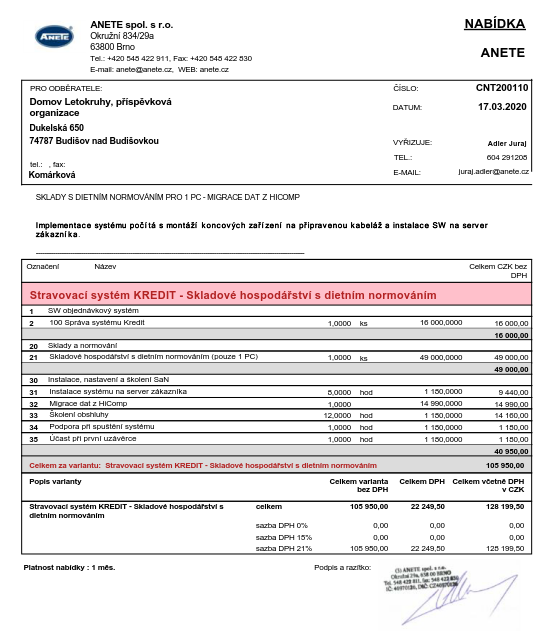 Příloha č. 5 Hlášení závadPrimárním a preferovaným kontaktním místem, kde je možné nepřetržitě a transparentně písemnou formou hlásit všechny incidenty a požadavky, je systém ANETE HelpDesk:  https://helpdesk.anete.com.Písemné požadavky budou zpracovávány v pracovní dny od 7:00 do 15:30 hod.Pouze pro urgentní incidenty a konzultace nebo v případě nedostupnosti ANETE HelpDesk je v provozu zákaznická linka a služba HotLine v pracovní dny od 7:00 do 15:30 hod na telefonním čísle:  +                                nebo e-mail Požadavek na technickou podporu v aplikaci HelpDesk musí být zadán vždy – i v případě, že hlášení je provedeno jiným způsobem.Oprávnění k hlášení incidentů a požadavků mají osoby objednatele uvedené v Příloze č. 3. (Tyto osoby získají přístup do systému do systému ANETE HelpDesk.)Údaje, které je třeba uvést, při písemném anebo telefonickém hlášení incidentu:Název organizacePrefixSystém (KREDIT – prodej, sklady, normování, …)Stav systému/zařízení a podrobný popis závadyJakou službu požadujeteKontaktní údaje – s kým je možno požadavek řešit (e-mail, telefon)Pokud se nejedná o reklamaci a objednatel nemá uzavřenou dlouhodobou smlouvu o podpoře, budou práce vykonané na řešení incidentu fakturovány objednateli dle aktuálního ceníku zhotovitele.Příloha č. 6 VŠEOBECNÉ OBCHODNÍ PODMÍNKY ANETE spol. s r.o.Všeobecná ustanoveníTyto Všeobecné obchodní podmínky (dále jen „Všeobecné podmínky“) upravují vztahy při dodávkách zboží a služeb firmou ANETE spol. s r.o., se sídlem Brno, Okružní 834/29a, PSČ 638 00, IČ: 460970126 (dále jen „zhotovitel“) smluvním partnerům (dále jen „objednatelé“) a jsou závazné pro veškerý obchodní styk se zhotovitelem, nebude-li zhotovitelem a objednatelem v písemné formě sjednáno jinak.     Ustanovení odchylná od Všeobecných podmínek je možné sjednat v písemné smlouvě. Odchylná ujednání v písemné smlouvě mají přednost před ustanoveními Všeobecných podmínek.Tyto Všeobecné podmínky se vztahují i na dodávky zboží a služeb vyřizované na základě objednávky bez uzavírané specifické písemné smlouvy mezi objednatelem a zhotovitelem. Odběr zboží anebo převzetí provedené služby nahrazují souhlas zákazníka s těmito Všeobecnými podmínkami.Veškeré změny a dodatky těchto podmínek vyžadují ke své účinnosti písemnou formu.Cena Ceny zboží i služeb jsou standardně uváděny bez DPH.Cenové nabídky mají platnost 30 dní, není-li uvedeno jinak.Ceny služeb se řídí dle platného ceníku. Objednatel může mít jako součást dlouhodobé smlouvy (Smlouva o servisu a aktualizaci programového vybavení, Smlouva o pronájmu) nižší sazby cen služeb oproti standardnímu ceníku.K ceně služeb bude připočtena daň z přidané hodnoty, která bude účtována v souladu s právními předpisy, platnými v den vystavení daňového dokladu. V písemně uzavřené smlouvě mohou být ceny sjednány odlišně od platného ceníku nebo zpracované cenové nabídce.V případě zvýšení resp. snížení rozsahu dodávky smluvní strany adekvátním způsobem zvýší, případně sníží rozsah výše ceny.Cestovní náklady se hradí dle skutečně ujetých kilometrů smluvní cenou vyplývající z platného ceníku služeb zhotovitele. Případné náklady na ubytování, budou přefakturovány v nákladové výši.Uzavření smlouvyJednotlivé obchodní případy se uzavírají na základě písemných objednávek objednatele, zaslaných poštou nebo objednávek zaslaných elektronickou formou (prostřednictvím e-mailu nebo zadaných oprávněnými uživateli pomocí webového rozhraní zhotovitele (HelpDesk)), ve výjimečných případech též na základě ústní anebo telefonické objednávky. Vystavení objednávky obvykle předchází cenová nabídka zhotovitele učiněná na základě poptávky objednatele. Cenové nabídky zhotovitele jsou orientační a nezávazné, ledaže z obsahu cenové nabídky vyplývá něco jiného.Pokud není písemně uvedeno jinak, platí pro závazkový vztah mezi zhotovitelem a objednatelem tyto Všeobecné podmínky. Příslušné části Všeobecných podmínek platí až do doby úplného vypořádání práv a závazků mezi zhotovitelem a objednatelem. Pro cenovou kalkulaci předmětu plnění platí ceny, uvedené v platné písemné nabídce zhotovitele, nebo ceny platné v okamžiku přijetí objednávky.Objednávka musí obsahovat tyto základní náležitosti:obchodní firmu (resp. název) a sídlo objednatele včetně telefonického a e-mailového spojení;je-li objednatel fyzickou osobou, pak uvádí jméno a příjmení, bydliště a místo podnikáníosobu, oprávněnou v dané věci jednat jménem objednatele, IČ a DIČ objednatele (je-li registrován jako plátce DPH);jednoznačné určení předmětu plnění a jeho množství (včetně poskytnutí souvisejících služeb či plnění), dodací podmínky (místo a termín), odpovědnou osobu pro převzetí předmětu plnění a případné další specifické požadavky na předmět plnění;veškeré informace, takto získané o zákaznících, jsou uchovávány v souladu s platnými zákony České republiky, zejména se zákonem o zpracování osobních údajů č. 110/2019 Sb. ve znění pozdějších dodatků a předpisů a zhotovitel je využívá výhradně pro vnitřní potřebu společnosti a neposkytuje je třetím osobám. Výjimku představují externí dopravci, kterým jsou osobní údaje zákazníků předávány v minimálním rozsahu, který je nutný pro bezproblémové doručení zboží.Po obdržení objednávky objednatele zašle zhotovitel objednateli Potvrzení objednávky, a to písemně e-mailem. Zhotovitel je oprávněn přijmout i objednávku doručenou mu po uplynutí lhůty platnosti nabídky. Potvrzení objednávky je zhotovitel povinen odeslat objednateli nejpozději do 5 pracovních dnů ode dne doručení objednávky. V případě, že základní údaje (rozsah a charakteristika předmětu plnění, dodací a platební podmínky) v potvrzení objednávky vystavené zhotovitelem souhlasí s textem objednávky objednatele, potvrzuje zhotovitel předáním, resp. odesláním potvrzení objednávky svoji vůli přijmout objednávku objednatele jako závaznou a tímto okamžikem vzniká závazkový vztah.Pokud je předmětem dodávky např. servisní zásah, který byl sjednán bez předchozí objednávky na základě okamžité ústní dohody, má vystavený a oboustranně podepsaný servisní protokol zároveň platnost objednávky.V případě větších dodávek předmětu plnění, či specifických podmínek, za nichž má být plnění uskutečněno, resp. požaduje-li to některý z účastníků, mohou účastníci uzavřít smlouvu na předmět plnění s odkazem na znění těchto Všeobecných podmínek.Dodací podmínkyDodávky předmětu plnění budou dle dostupnosti produktu a provozních možností zhotovitele realizovány v co nejkratším termínu.Dodací lhůta předmětu plnění, včetně případných dílčích plnění, se stanovuje písemnou smlouvou.Za splnění termínu plnění se považuje dodání předmětu plnění objednateli ve výdejním místě zhotovitele, nebo předání pověřeným pracovníkem zhotovitele (při použití vlastní dopravy zhotovitele) v místě plnění anebo předání předmětu plnění prvnímu tuzemskému dopravci.Není-li sjednáno jinak, je místem plnění sídlo zhotovitele. Pokud objednatel požaduje jiné místo plnění, je tímto místem sídlo objednatele anebo místo plnění, uvedené na objednávce a rovněž na potvrzení objednávky.Náklady spojené s dodáním do jiného místa plnění, než je sídlo zhotovitele, nese objednatel. Požaduje-li objednatel dopravu předmětu plnění, zhotovitel podle charakteru předmětu plnění a údajů na objednávce a potvrzení objednávky zvolí adekvátní způsob dopravy (poštovní přepravu, přepravní službu anebo vlastní dopravu zhotovitele). Nepřevezme-li objednatel předmět plnění z důvodů ležících na jeho straně (např. není i přes předem dohodnutý termín přítomna objednatelem určená osoba), nese objednatel náklady spojené s opakovaným dodáním v plné výši.Objednatel je povinen předmět plnění převzít a neprodleně zkontrolovat soulad množství a typu předmětu plnění s dodacím listem, servisním protokolem nebo výdejkou, popř. zjevná poškození přepravních obalů či produktu.Zjistí-li objednatel rozpor s dodacím listem, servisním protokolem nebo výdejkou, popř. zjevné poškození obalu či produktu, je povinen tuto skutečnost neprodleně sdělit zhotoviteli anebo doručiteli zásilky a písemně ji uvést na dodacím listu, servisním protokolu nebo výdejce zhotovitele, popř. dodacím listu spediční služby.Při zjištění rozdílu v množství a druhu předmětu plnění či jeho zjevném poškození, je objednatel povinen tuto vadu neprodleně reklamovat u zhotovitele, nejpozději však do 2 pracovních dnů od předání. Na pozdější reklamace tohoto typu nemusí zhotovitel brát zřetel.Objednatel je povinen při převzetí předmětu plnění, jeho prohlídce a následném uvedení do provozu, provést rovněž kontrolu sériových čísel předmětu plnění se záznamem uvedeným na dodacím listě, servisním protokolu nebo výdejce. Na zjištěný rozdíl je povinen upozornit zhotovitele, a to nejpozději do 3 pracovních dnů od převzetí předmětu plnění.Zhotovitel poté zajistí opravu a zaslání nového dodacího listu, servisního protokolu nebo výdejky do 10 pracovních dní. Neupozorní-li objednatel na rozdíl včas, pak rozdílnost sériového čísla produktu a sériového čísla uvedeného v dodacím listě, servisním protokolu nebo výdejce, je důvodem pro odmítnutí reklamace.Dodací lhůty služeb jsou sjednávány individuálně v jednotlivých případech, pokud nevyplývá přímo z charakteru poskytované služby nebo specifických obecných podmínek dodávek jednotlivých druhů zboží a služeb.Dodací lhůty vybraných služeb specialistů jsou sjednávány individuálně, stejně jako dodací lhůty v případě, kdy zákazník preferuje jinou, než zhotovitelem doporučenou standardní formu dodávky služeb (např. osobní návštěvu místo doporučené dodávky formou vzdálené podpory.)Platební podmínkyZhotovitel je oprávněn daňový doklad vystavit nejdříve v den uskutečnění zdanitelného plnění. Dnem uskutečnění zdanitelného plnění je den předání předmětu plnění objednateli anebo den předání předmětu plnění prvnímu přepravci. U paušálních plateb se za den uskutečnění zdanitelného plnění považuje první den příslušného sjednaného období (měsíc, čtvrtletí, pololetí), za který se služba hradí, u jednorázové služby den, kdy byla služba provedena. Cena předmětu plnění bude účtována na základě daňového dokladu s lhůtou splatnosti 14 dnů ode dne jeho vystavení. Požaduje-li objednatel úpravu obvyklých platebních podmínek, budou tyto projednány s obchodním zástupcem zhotovitele a takto sjednané podmínky uvedeny v objednávce anebo ve smlouvě. Úprava standardních platebních podmínek může mít vliv na výši sjednané ceny předmětu plnění.U předmětu plnění většího rozsahu si zhotovitel vyhrazuje právo stanovit zálohu splatnou před uskutečněním dodávky předmětu plnění až do plné výše ceny předmětu plnění.Daňový doklad musí obsahovat náležitosti stanovené zákonem č. 235/2004 Sb., o dani z přidané hodnoty ve znění pozdějších právních předpisů. Objednatel je oprávněn neprodleně, nejpozději do 3 pracovních dní, vrátit daňový doklad, pokud tento nesplňuje náležitosti stanovené výše citovaným zákonem. Společně s vráceným daňovým dokladem je objednatel povinen písemně uvést důvod tohoto vrácení. Povinnost objednatele uhradit peněžitý závazek se považuje za splněnou v okamžiku, kdy bude částka uvedená na daňovém dokladu v plné výši připsána na účet zhotovitele. Platby došlé od objednatele se započtou nejprve na úroky, potom na jistinu.Nezaplatí-li objednatel daňový doklad, vystavený zhotovitelem řádně a včas, je zhotovitel oprávněn požadovat po objednateli zaplacení smluvní pokuty ve výši 0,1 % z dlužné částky za každý i započatý den prodlení se splněním této povinnosti. Zhotovitel je rovněž oprávněn požadovat po objednateli úhradu veškerých nákladů a poplatků souvisejících s vymáháním své pohledávky, zejména nákladů souvisejících s poskytování právních služeb.ZárukaZhotovitel odpovídá za kvalitu provedených služeb a dodaného předmětu plnění. Záruční doba na HW a technické výrobky činí 12 měsíců od data dodání objednateli, není-li v dodacím listu uvedeno jinak.Záruční doba na SW činí 6 měsíců od data poskytnutí licence.Na uživatelsky nastavitelná data, obsahy číselníků a databází se záruka nevztahuje.Na bezplatné dodávky se záruka neposkytuje.Záruční doba na opravy a vyměněné technické součásti činí 3 měsíce.Nelze zaměňovat životnost výrobku, tj. dobu, po kterou při správném užívání a ošetřování může výrobek vzhledem ke svým vlastnostem, danému účelu a rozdílnost v intenzitě jeho využívání vydržet a záruční dobu, ve které lze reklamovat vady výrobku, tj. takové vady, které mají svůj původ ve výrobě, v použitém materiálu či způsobu zpracování.Ze smluvní záruky i ze zákonné odpovědnosti za vady vzniká objednateli pouze právo na bezplatné odstranění vad (práce a materiál), na něž se záruka vztahuje, a které se během záruční doby na zboží/díle vyskytnou při dodržení níže uvedených záručních podmínek; v případě vady neodstranitelné vzniká objednateli pouze právo na výměnu zboží/díla za zboží/dílo stejných parametrů (nebude-li to pro rychlost inovací již možné nebo ekonomické, pak parametru lepších). V rámci odpovědnosti za vady bude vada zboží/díla odstraněna opravou, nebude-li to možné či ekonomické, pak výměnou zboží/díla za zboží stejného druhu a stejných nebo lepších parametrů; oprava vadného dílu zboží/díla může být provedena nahrazením tohoto dílu stejným dílem a nebude-li mít výrobce či zhotovitel takový díl k dispozici, pak dílem s obdobnými nebo lepšími parametry tak, aby byla obnovena funkčnost opravovaného zboží/díla.Odpovědnost za vady se vztahuje na vady, které mají svůj původ ve výrobě, v použitém materiálu či způsobu zpracování, v montáži nebo instalaci zboží/díla provedenými zhotovitelem.Zákonná ani smluvní záruka se nevztahuje na opotřebení zboží/díla způsobené jeho obvyklým užíváním a nevztahuje se na vady, pro které byla sjednána nižší cena, dále se nevztahuje na závady způsobené takovým použitím nebo takovou instalací, které jsou v rozporu s návodem k obsluze nebo s podmínkami nakládání se zbožím/dílem uvedenými v těchto Všeobecných podmínkách (viz níže) nebo všeobecnými zásadami, na závady způsobené vnější událostí nebo vzniklé nedodržením pokynu pro údržbu, provoz nebo obsluhu výrobku/díla, na závady vzniklé nesprávnou přepravou a nesprávným skladováním, neodborným nebo nepřiměřeným zacházením; vystavením nepříznivým vnějším vlivům, provozem za jiných než výrobcem či zhotovitelem stanovených podmínek, resp. za neobvyklých podmínek; fyzickým poškozením, na závady vzniklé neodvratnou událostí (oheň, voda apod.), povětrnostními vlivy, poškozením bleskem nebo elektrostatickým výbojem, nadměrným mechanickým opotřebením, na vady vzniklé použitím nesprávného nebo vadného programového vybavení, použitím jiného než výrobcem zboží/díla výslovně doporučeného spotřebního materiálu (např. jiné než originální pásky do tiskáren) či příslušenství. Záruka se nevztahuje na závady vzniklé uživatelem zanesenými počítačovými viry, instalací softwaru nedodaného zhotovitelem, neodbornou instalací softwaru nebo přídavných zařízení. Předmětem záručního plnění není rovněž běžná údržba, čištění a podobné úkony předepsané výrobcem v návodu k obsluze. Zákonná ani smluvní záruka se též nevztahuje na opotřebení součástí zboží, u nichž výrobce limitoval životnost takové součásti, jestliže tato byla překročena, a na přirozené opotřebení součástí při výrobcem doporučeném užívání zboží. U LCD displejů může v průběhu užívání dojít k výpadku zobrazovacích bodu (pixelů), který do rozsahu kvalitativní tolerance uvedené výrobcem je obvyklou vlastností daného výrobku.Do záruční doby se nepočítá doba od uplatnění oprávněné reklamace až do doby, kdy objednatel po skončení opravy byl povinen zboží/dílo převzít.Smluvní záruka zaniká nedodržením podmínek provozu nebo neprováděním pravidelné běžné uživatelské údržby v souladu s návodem k obsluze, provedením změny na dodaném zboží/díle nebo porušením záruční nálepky, neoprávněným zásahem do zboží/díla osobou, která k provedení zásahu nebyla výslovně zhotovitelem zmocněna. Nedodržením záručních podmínek zanikají všechna práva objednatele, vyplývající ze smluvní záruky.V případě záruční vady počítače dodaného zhotovitelem, která má za následek ztrátu instalovaného SW, zajistí zhotovitel zdarma uvedení do stavu, ve kterém byl objednateli předán, tj. s instalovaným SW, který byl instalován zhotovitelem, resp. výrobcem.Záruka se nevztahuje na případy nefunkčnosti původního výrobcem nebo zhotovitelem instalovaného softwarového produktu, způsobené zásahem jiné osoby, resp. jí způsobenými změnami nastavení. Změnou nastavení se rozumí jakákoliv změna systémových nastavení výrobcem či zhotovitelem instalovaných softwarových produktů (tzv. OEM software), instalace jiného nebo dodatečného softwarového produktu, případně instalace ovladačů provedené objednatelem nebo třetí stranou.V případě oprav hardwarových závad nebo úprav předmětu plnění, provedených jako pozáruční nebo jako placené v záruční době (tj. nespadajících do rozsahu záruky), činí smluvní záruka na poskytnutý materiál 3 měsíce a na provedenou práci 3 měsíce, nebude-li dohodnuto jinak. Služby nespadající do rozsahu záruky poskytuje zhotovitel na základě smluvního ujednání a za úplatu.Veškeré vady na dodaném zboží/dílu nebo provedené službě musí objednatel bez zbytečného odkladu písemně oznámit zhotoviteli. Při uplatnění reklamace je vždy nutno předložit:Doklady o zakoupení zboží (či dodání díla), kterými jsou faktura nebo jiný účetní doklad a současně dodací doklad se sériovým číslem dodaného zboží/díla, tj. dodací list nebo výdejka nebo servisní protokol.Reklamované zboží/dílo, které je kompletní včetně dokumentace, s neporušenými záručními nálepkami.Oznámení o vadách musí obsahovat popis vady nebo přesné určení, jak se vada projevuje a označení zařízení, na kterém se vada vyskytla.V případě reklamace SW je třeba specifikovat rozdílné chování systému oproti dokumentaci.Podmínky nakládání se zbožím či dílemZboží/dílo je určeno pro provoz při napájecí síti odpovídající technické normě, v prostředí bez výkyvu teplot a vlhkosti. Je třeba ho řádně udržovat a provozně zatěžovat podle předpisu výrobce či zhotovitele (viz návod k obsluze, resp. uživatelská příručka apod.).Se zbožím/dílem je nutné nakládat v souladu s návodem k jeho obsluze a dodržovat podmínky provozu a údržby zboží/díla. Jakékoli zásahy do zboží/díla mohou být provedeny pouze zhotovitelem nebo jím výslovně zmocněným subjektem.V případě paměťových médií je nutné, aby objednatel (uživatel) v rámci jeho obecné povinnosti prevence škod zajišťoval přiměřenou a obvyklou ochranu dat. Zařízení pro ukládání dat jsou technická zařízení, jejichž poruchovost je objektivním jevem a má stochastický charakter. Zhotovitel nepřejímá odpovědnost za data na těchto médiích uložená. Zhotovitel doporučuje uživateli preventivně zálohovat uložená data na vhodném zařízení.Při předání zboží/díla k opravě se předpokládá, že uživatel zabezpečil vytvoření odpovídající zálohy uložených dat i programu a zabránil jejich možnému zneužití.Zhotovitel neodpovídá za případnou ztrátu či poškození dat a programu, které jsou uloženy na zařízeních pro jejich ukládání.Zhotovitel negarantuje plnou slučitelnost prodaných počítačů a počítačových součástí s jinými díly, které pracovníci zhotovitele nebo jím pověřené osoby neschválí, ani se SW aplikacemi, jejichž funkčnost nebyla objednatelem výslovně požadována v objednávce.Zhotovitel negarantuje plnou funkčnost aplikačního SW ve verzích, které nejsou vhodné (nejsou vytvořeny) pro objednatelem objednaný, resp. používaný operační systém. Za případné závady způsobené omezenou funkčností SW aplikací, které nesplňují podmínku specifikovanou v předchozí větě, zhotovitel neodpovídá.Pokud bude objednatel (uživatel) žádat, aby zhotovitel nainstaloval do počítače přídavné zařízení nebo díly, které nejsou předmětem dodávky zhotovitele, může být přání objednatele vyhověno, zhotovitel však nenese žádnou odpovědnost za změnu povahy zboží, která tímto bude způsobena, ani za závady či škody tímto vzniklé, pokud zhotovitel neschválí jejich slučitelnost s daným počítačem/systémem.Při neoprávněné reklamaci (nebude-li zjištěna oznámená závada nebo půjde-li o závadu nespadající do záruky) je objednatel povinen před převzetím zařízení uhradit vzniklé náklady na přepravu a náklady na testování podle aktuálního platného ceníku.Při škodách, za které odpovídá, poskytne zhotovitel náhrady na opravu či zhotovení poškozených věcí. Jiné nároky v souvislosti s přerušením provozu a ušlým ziskem jsou vyloučeny. Zhotovitel neodpovídá za části systému nebo materiálu, který sám nedodal. Zhotovitel si vyhrazuje právo ukončit vývoj a následně i technickou podporu u SW aplikací, které byly nahrazeny novějšími verzemi. O této skutečnosti musí zhotovitel objednatele informovat a nabídnout mu alternativní řešení (např. zvýhodněný upgrade).Objednatel je povinen uhradit veškeré škody způsobené na zapůjčeném zařízení.ReklamaceObjednatel je povinen zajistit prohlídku předmětu plnění co nejdříve po okamžiku přechodu nebezpečí škody na předmětu plnění (dále „okamžik přechodu nebezpečí“). Jestliže objednatel předmět plnění neprohlédne anebo nezařídí, aby byl prohlédnut v okamžiku přechodu nebezpečí, může uplatnit nároky z vad zjistitelných při této prohlídce, jen když prokáže, že tyto vady měl předmět plnění již v okamžiku přechodu nebezpečí.Objednatel je povinen všechny takto zjištěné vady oznámit ihned zhotoviteli. Vady, které mohly být zjištěny později při vynaložení odborné péče, je objednatel povinen oznámit zhotoviteli nejpozději do konce záruční doby.Objednatel je povinen uplatňovat reklamaci písemným oznámením (popř. e-mailem nebo HotLine  nebo pomocí webového rozhraní (HelpDesk)) obsahujícím co nejpodrobnější specifikaci zjištěné vady předmětu plnění. Místem reklamace je sídlo zhotovitele.Na některá zařízení, která mohou být součástí předmětu plnění, může objednatel uplatnit reklamaci přímo u autorizovaného zástupce výrobce. Pokyny autorizovaného zástupce výrobce jsou přiloženy k předmětu plnění. Místo uplatnění reklamace je pak určeno autorizovaným zástupcem výrobce.Pokud objednatel požaduje, aby reklamace byla řešena v jeho sídle, je povinen uhradit náklady na dopravu dle platného ceníku zhotovitele.Při řešení reklamace poštou hradí poštovné u oprávněných reklamací zhotovitel, u neoprávněných reklamací objednatel.Z důvodu nebezpečí možného poškození předmětu plnění při přepravě, zhotovitel přijímá k reklamaci pouze předmět plnění zabalený nejlépe v originálním obalu (za originální obal lze považovat původní obal od identického kusu předmětu plnění, kde sériové číslo uvedené na obalu /případně objednatelem opravené sériové číslo/ je totožné se sériovým číslem reklamovaného předmětu plnění). Pokud objednatel nedodá předmět plnění v originálním obalu, doporučuje se použití jiného vhodného obalu, který vyhovuje nárokům přepravy daného zboží. Pokud se vztah mezi zhotovitelem a objednatelem řídí obchodním zákoníkem, musí být reklamované zboží předáno k reklamaci v originálním obalu. Zhotovitel není povinen přijmout k vyřízení reklamace předmět plnění, nepředá-li jej objednatel se všemi součástmi a příslušenstvím.O výsledku reklamace je objednatel informován způsobem sjednaným se zhotovitelem (telefonicky, písemně, e-mailem, webovým rozhraním), a to zpravidla nejpozději do 1 týdne od převzetí předmětu plnění k vyřízení reklamace. V případě nutnosti posouzení vad zboží autorizovaným zástupcem výrobce zajistí zhotovitel posouzení oprávněnosti reklamace zpravidla do 2 týdnu od převzetí předmětu plnění.Reklamace SW je oprávněná, pokud se v systému objeví závady, které znemožňují běžné užití systému v souladu s návodem k užití dle podmínek v době dodávky systému.Reklamací SW nelze požadovat změny funkcí nebo doplnění dalších funkcí v systému.Reklamace na kvalitu školení lze uplatnit výhradně v průběhu školení nebo bezprostředně po jeho skončení. O reklamaci je nutno učinit zápis na potvrzený dodací list nebo servisní protokol, jinak nelze reklamaci uznat.Zhotovitel je oprávněn k zajištění záručního servisu použít třetích osob.Podmínky nadstandardního servisu je nutné sjednat písemně při uzavírání zvláštní servisní smlouvy.U závad, jejichž projevy nelze reprodukovat (závady náhodně se vyskytující), je doba diagnostiky a opravy vady dána dohodou mezi pověřenými osobami zhotovitele a objednatele. Není-li možné provést odstranění takové závady u objednatele, odstraní zhotovitel takovou závadu po provedení příslušných testů ve svém sídle.Objednatel se zavazuje vytvořit zhotoviteli nebo jím pověřenému subjektu podmínky pro zdárné provedení servisního zákroku (umožnit vstup do objektu, přístup k zařízení, přístup do systému, přítomnost svého zástupce, dokumentovat závadu apod.), jakož i podmínky pro vyřízení formalit pro provedení opravy reklamované vady nezbytných.Zánik smlouvyPokud není ve smlouvě uvedeno jinak, smlouva zaniká:uplynutím lhůty, na kterou byla sjednánapísemnou dohodou smluvních stran   Smlouva zaniká dnem, který je jako den ukončení smlouvy uveden v dohodě, není-li tento den uveden, dnem podepsání dohody.uplynutím výpovědní lhůty Kterákoliv smluvní strana je oprávněna smlouvu uzavřenou na dobu neurčitou kdykoliv vypovědět i bez udání důvodu. Výpovědní lhůta činí 6 měsíců a začíná běžet prvním dnem kalendářního měsíce následujícího po měsíci, v němž byla výpověď druhé smluvní straně doručena. odstoupením od smlouvyKterákoliv ze smluvních stran je oprávněna od smlouvy odstoupit v případě, že:na majetek druhé smluvní strany byl k soudu podán návrh na prohlášení konkursu nebo návrh na  povolení vyrovnání;  druhá smluvní strana poruší smluvní povinnosti podstatným způsobem. Za podstatné porušení smluvních povinností ze strany objednatele se považuje, jestliže je v prodlení s úhradou daňového dokladu zhotovitele delším 30 dnů. Za podstatné porušení smluvních povinností ze strany zhotovitele se považuje, jestliže bude opakovaně (nejméně ve 3 případech) v průběhu 6 po sobě jsoucích měsíců v prodlení se zahájením služby delší 48 hodin. Účinky odstoupení nastávají dnem, kdy písemné oznámení o odstoupení bylo doručeno druhé smluvní straně.Výpověď i oznámení o odstoupení od smlouvy musí být učiněno v písemné formě a doručeno druhé smluvní straně doporučeným dopisem.LicenceAutorská práva, jakož i ostatní jiná práva duševního vlastnictví, vztahující se k softwarovým produktům, včetně příruček, manuálů a dalších dokumentů distribuovaných spolu se softwarovými produkty, nadále náleží příslušným subjektům jako jejich nositelům a nejsou tímto závazkovým vztahem dotčena. Objednateli vzniká pouze nevýhradní právo softwarové produkty užívat.Objednatel není oprávněn odstraňovat, měnit, zakrývat nebo jakýmkoli jiným způsobem zasahovat do jakýchkoli autorskoprávních, či jiných označení příslušných subjektů umístěných nebo uložených na softwarových produktech, nebo jakékoliv jejich části, či dokumentaci distribuované spolu se softwarovými produkty.Objednatel smí pořizovat archivní kopie produktu a instalačních medií pouze pro potřeby archivace a vytvoření záložních kopií.Objednatel je oprávněn užívat SW produkt pouze v rozsahu a po dobu platných licencí vydaných zhotovitelem.Pokud objednatel hodlá překročit dohodnuté podmínky a limity pro užívání produktu, je povinen to předem zhotoviteli písemně oznámit a požádat o rozšíření licence. Zároveň je povinen uhradit cenu odpovídající tomuto rozšíření.Objednatel nesmí provádět žádné změny do systému ani do doprovodných souborů vyjma takových změn, které jsou prováděny obslužnými programy dodanými s instalací systému anebo jsou výslovně uvedeny v dokumentaci k produktu.Zpětná analýza, dekompilace a převod ze strojového kódu produktu nejsou povoleny.Objednatel se zavazuje používat produkt tak, aby nedošlo k porušení či ohrožení autorských práv výrobce.Objednatel nesmí poskytnout produkt třetí straně bezplatně ani za úplatu. Poskytnutím SW produktu třetí osobě k nelegálnímu používání končí právo zákazníka užívat tento produkt. Tím není dotčena jeho povinnost nahradit takto vzniklou škodu.Výměna dat v elektronické podobě, nebo propojení s dalšími informačními systémy je možné pouze na základě písemného souhlasu zhotovitele.Zhotovitel je oprávněn bránit organizačními, technickými i softwarovými prostředky užívání programu bez provedené registrace a objednatel je povinen tato omezení strpět.OdpovědnostZhotovitel odpovídá objednateli za škodu způsobenou mu zaviněným porušením povinností vyplývajících pro zhotovitele z tohoto závazkového vztahu. Zhotovitel zejména neodpovídá objednateli za škodu, která mu vznikne v důsledku:údržby předmětu plnění jinou osobou než zhotovitelem, či jí pověřeným subjektem;nesprávného nebo neadekvátního používání předmětu plnění;užití předmětu plnění v jiném než doporučeném prostředí.Účastníci tohoto závazkového vztahu stanovují, že výše předvídatelné škody, která případně může vzniknout porušením povinností zhotovitele, představuje částku maximálně do výše ceny předmětu plnění, ohledně něhož došlo ke škodné události, není-li sjednána jiná výše. Zhotovitel nenese odpovědnost za ztrátu nebo poškození dat objednatele, případná rekonstrukce ztracených nebo znehodnocených dat jde na vrub objednatele.Jakékoli nároky na náhradu škody je objednatel oprávněn u zhotovitele relevantně uplatnit jen tehdy, pokud po vzniku škodné události učinil veškeré kroky směřující k minimalizaci výše škody a pokud o vzniku škodné události zhotovitele bezodkladně vyrozuměl a poskytl mu veškeré vyžádané dokumenty ke vzniku škodné události se vztahující.Účastníci tohoto závazkového vztahu neodpovídají, vedle případů stanovených příslušným zákonem, za porušení závazku způsobené vyšší mocí:Za působení vyšší moci se považují nepředvídatelné a nepřekonatelné překážky mimořádné povahy, vzniklé nezávisle na vůli smluvní strany po uzavření této smlouvy, která dočasně zabránily smluvní straně v řádném a včasném plnění povinností dle této smlouvy (například přírodní katastrofa). Je-li důvodem zpoždění nebo nemožnosti splnit převzatý závazek působením vyšší moci, nevzniká objednateli právo na náhradu škody.Zhotovitel je povinen informovat objednatele o působení vyšší moci, a to prokazatelným způsobem (doporučeným dopisem, datovou schránkou apod.) do 5 pracovních dnů ode dne jejího vzniku. V případě, že tak neučiní, ztrácí právo odvolávat se na působení vyšší moci. Termín zahájení nebo provedení služby se v případě působení vyšší moci prodlužuje o dobu jejího trvání. Zhotovitel má však povinnost podniknout veškeré kroky k tomu, aby toto zpoždění zkrátil.Povinnosti smluvních stranZhotovitel je povinen provést služby odborně a zahájit práce na nich v dohodnutých termínech. Z každého zásahu vypracuje technik zhotovitele pověřený zásahem servisní protokol, který bude zejména obsahovat: shledanou závaduprovedené operacevyměněné součástky nebo zařízenív jakém stavu je předáváno zařízenípočet odpracovaných hodin u objednatelepočet odpracovaných hodin v sídle zhotovitele počet ujetých kilometrů z důvodu zásahuProtokol o provedení servisních prací bude předložen a podepsán odpovědným pracovníkem objednatele. Akceptace provedených prací je možná i prostřednictvím HelpDesku.Zhotovitel je oprávněn po předchozím písemném upozornění pozastavit své služby a zprostit se své odpovědnosti: při nedostatku součinnosti objednatele, je-li ohroženo řádné plnění závazků zhotovitele;je-li objednatel vůči zhotoviteli v prodlení s plněním svého peněžitého závazku déle než 30 dnů.Po celou dobu pozastavení smluvních plnění dle tohoto bodu má zhotovitel právo na plnou úhradu dohodnuté úplaty. Zhotovitel je povinen specifikovat závady písemně, včetně popisu okolností jak k závadě došlo, dále přesným zněním chybového hlášení a případnou chybu v sestavě doložit chybovou sestavou. Pokud by po dohodě mezi zhotovitelem a objednatelem o času příjezdu (anebo připojení pomocí dálkové správy) servisního technika tomuto nebyl umožněn přístup k systému do 60 minut po dohodnutém termínu, považuje se tento výjezd za marný a objednatel se zavazuje zhotoviteli uhradit prokazatelně vynaložené náklady na dopravu a ztrátu času. V případě, že vznikne překážka na straně objednatele, která znemožní servisnímu technikovi zhotovitele provést objednaný servisní úkon, prodlužuje se termín plnění ze strany zhotovitele o dobu, kdy kvůli této překážce nebylo možno úkon provést. V případě změny odpovědné osoby nebo kontaktního telefonního čísla je objednatel povinen neprodleně sdělit tyto skutečnosti zhotoviteli.Zhotovitel je povinen si při poskytování služeb počínat tak, aby nedošlo k poškození či ztrátě dat uložených v systému a aby tato data nebyla jakkoli zneužita. Zhotovitel však není odpovědný za stav, kdy ztrátu, poškození či nedostupnost dat zaviní objednatel či okolnost vylučující odpovědnost.Technická a systémová podporaZhotovitel poskytuje objednateli technicko-systémovou podporu předmětu plnění. Tato podpora má dvě úrovně:Bez dlouhodobé smlouvy.Na základě dlouhodobé smlouvy.Po uplynutí záruční doby je veškerá technická a systémová podpora placenou službou. Účastníci tohoto závazkového vztahu mohou uzavřít samostatnou smlouvu na poskytování pozáručního servisu nebo technické a systémové podpory.Technická a systémová podpora je zajišťována prostřednictvím Hot-Line, elektronických služeb (WWW), telefonických a osobních konzultací, popř. zásahem zhotovitelem pověřených osob v místě instalace. Zhotovitel je podle svého uvážení oprávněn zvolit postup, dostačující pro zajištění cílového stavu. Zhotovitel přitom předpokládá, že objednatelem určená osoba je schopna provádět alespoň základní obsluhu předmětu plnění.Poskytované služby: HelpDesk - Služba HelpDesk je poradenská činnost, poskytovaná 24 hodin formou sběru požadavků na technickou podporu v informačním systému zhotovitele případně prostřednictvím telefonního spojení, a to na základě telefonického požadavku objednatele.Dálková správa systému - služba poskytovaná prostřednictvím internetového spojení. Objednatel je povinen umožnit zhotoviteli vzdálenou správu a přístup k potřebným prostředkům. Servis v místě plnění - služba poskytovaná zhotovitelem na základě písemného požadavku objednatele. Podmínkou poskytnutí servisního zásahu je to, že objednatel zajistí po celou tuto dobu přístup k systému a dále zajistí osobu, která servisnímu technikovi dostatečně přesně závadu specifikuje. Pokud se zhotoviteli podaří zajistit eliminaci takové závady jiným způsobem (např. prostřednictvím dálkového připojení), je povinnosti výjezdu do místa plnění zproštěn.Výhrada vlastnického právaZhotovitel si vyhrazuje vlastnické právo ke zboží, které dodá objednateli. Na základě této výhrady se objednatel stane vlastníkem dodaného zboží teprve úplným zaplacením jeho kupní ceny. Do úplného zaplacení kupní ceny není objednatel oprávněn zboží zcizit, zastavit, pronajmout, zapůjčit, ani jinak právně či fakticky zatížit.Zničení, ztráta nebo odcizení zboží po jeho dodání objednateli nezbavuje objednatele povinnosti zaplatit zhotoviteli sjednanou kupní cenu.Nebezpečí škody na zboží přechází na objednatele převzetím zboží.Obecná ustanoveníZhotovitel je oprávněn odstoupit od závazkového vztahu v případě, že objednatel je v prodlení s úhradou finančních částek dle těchto Všeobecných podmínek po dobu delší než 14 dní. Nastane-li situace předpokládaná v předchozím článku, jsou účastníci závazkového vztahu povinni vrátit si vše, co si na jeho základě poskytli, a to nejpozději ve lhůtě do 10 dnů ode dne doručení písemného rozhodnutí o odstoupení.Odstoupit od smlouvy lze výhradně písemně s udáním řádného důvodu.Tyto Všeobecné podmínky a veškeré právní vztahy mezi zhotovitelem a objednatelem, které z nich vyplývají, se řídí příslušnými ustanoveními občanského zákoníku v platném znění.Zhotovitel si vyhrazuje právo provést změnu těchto Všeobecných podmínek bez předchozího upozornění.Smluvní strany sjednávají, že pokud v důsledku změny či odlišného výkladu právních předpisů nebo judikatury soudů bude u některého ustanovení těchto podmínek nebo smlouvy shledán důvod neplatnosti právního úkonu, tyto Všeobecné podmínky jako celek nadále platí, přičemž za neplatnou bude možné považovat pouze tu část, které se důvod neplatnosti přímo týká. Smluvní strany se zavazují toto ustanovení doplnit či nahradit novým ujednáním, které bude odpovídat aktuálnímu výkladu právních předpisů, aby smyslu a účelu těchto Všeobecných podmínek bylo dosaženo.Doručením jakékoliv listiny se rozumí osobní předání této listiny druhé smluvní straně proti podpisu na kopii listiny s uvedením data převzetí (popř. není-li datum uvedeno, dnem uvedeným jako datum napsání této listiny) nebo doručením listiny formou doporučené zásilky prostřednictvím držitele poštovní licence na adresu určenou pro doručování. V případě nepřevzetí doporučené zásilky z jakéhokoliv důvodu mají smluvní strany za to, že následky jejího doručení nastávají dnem uložení této listiny u držitele poštovní licence, i když se adresát o uložení listiny nedozvěděl.Objednatel a zhotovitel v souladu s ust. § 89a občanského soudního řádu sjednávají pro řešení a rozhodování sporů mezi nimi místní příslušnost soudu dle sídla zhotovitele. Příloha č. 7 - Technický popis systému KREDIT

Funkční vlastnosti Sklady a Dietní systémAplikace Sklady a aplikace Dietní systém (dále jen DiS) jsou součástí informačního systému KREDIT pro hromadné stravování, pro oblast vedení agendy skladů a návazně pro normování spotřeby surovin při vaření a výdej těchto surovin ze skladu, určené zejména pro zákazníky typu nemocnice. S dalšími aplikacemi systému KREDIT jsou Sklady a DiS propojeny v části přípravy podkladů pro normování – načtení jídelníčku a počtu objednaných jídel. Dále jsou aplikace propojeny ve správě karet zboží, navíc může aplikace Sklady vést Kasy jako jednotlivé sklady. Masivní propojení Skladů, DiS a KREDIT je zpracováno v modulu Cenotvorba – jednak jde o vytváření prodejních cen v KREDITu pro prodej zboží na Kase, a to na základě nákupních cen ve Skladech. Dále je to posílání orientačních cen jídel z jídelníčků DiS do KREDITu a v něm vytváření kalkulovaných cen jídel pro strávníky a následně pak posílání skutečných cen jídel za skutečně spotřebované suroviny. Zajímavou součástí propojení aplikací je odesílání alergenů a nutričních hodnot z jídelníčků DiS do jídelníčků KREDITu.Dále je zpracováno propojení na novější aplikace: objednávací webový portál FirstBuySale (dále jen FBS) a související aplikaci Logistika požadavků. V ní se vytvářejí požadavky, které se zpracovávají do objednávek na portál FBS. Zpracované objednávky je možné načítat zpět do skladu přímo do rozpracovaných příjemek. Z webového portálu je také možné pro namapované karty zboží automaticky doplnit do Skladů alergeny a nutriční hodnoty.Aplikace používá databázové prostředí MS SQL 2008 R2, 2012, 2014, 2016 a 2017.Upozornění – pro databázové prostředí MS SQL 2000 SP4, 2005 a 2008 skončila podpora, tzn., že u zákazníků s tímto prostředím již nebude možné v budoucnu provést upgrade a zavést tedy jakoukoliv novinku. Některé související aplikace již dnes na těchto verzích SQL serveru vůbec nelze provozovat (např. Logistika požadavků, FBS, nové verze KREDITu).Aplikace Sklady a DiS mohou být provozovány jako lokální systém (na jednom PC), ale častěji jde o síťové nasazení, kde jeden PC má funkci datového serveru a ostatní PC se napojují jako klienti na data na serveru. V aplikacích je zařazeno množství kontrol, ať už dané charakterem dat (datum, číslo), tak i logických (některé proměnné mohou nabývat jen určitých hodnot) a uživatelských (kontrolní dotazy především u mazání údajů), je možné uživatelské nastavení zobrazovaných tabulek.Hlavní moduly (součásti) aplikací Sklady a DiSHlavní moduly systému jsou dále v textu seskupeny do logických celků a popsány konkrétněji, nicméně skutečný podrobný popis a používání informačního systému je možno nalézt v manuálech k aplikacím.Společné moduly pro obě aplikaceČíselníky SkladyJako u každého informačního systému jsou i zde základem aplikace správně nastavené a vyplněné číselníky. Aplikace Sklady jich obsahuje několik, některé jsou vyplněny tvůrcem programu a pro uživatele nepřístupné, další jsou vyplněny při počátečním nastavení u zákazníka a obvykle se do nich zasahuje jen výjimečně, ostatní jsou spravovány uživatelem průběžně.Střediska středisko je organizační jednotka, pod kterou může být zařazeno nula až N skladůstředisko lze využívat při sledování výdejů na jednotlivá střediskastřediskům lze nadřadit provozní jednotkučíselník vyplněn při počátečním nastavení u zákazníka, aktualizace dle potřeby, pro uživatele přístupnývýstupy umožňují finanční sledování středisekServeryčíselník serverů je plně využíván pouze u rozsáhlejších instalací, kde je používáno více serverů a jsou nastaveny replikace; obvykle je u zakázek použit jediný serverčíselník vyplněn při počátečním nastavení u zákazníka, aktualizace zcela výjimečně provádí výhradně dodavatel, pro uživatele nepřístupnýSkladysklad je organizační jednotka, ve které se odehrávají veškeré pohyby se zbožímv číselníku se nastavuje organizační příslušnost skladu ke středisku a serveru, přístup k datům, způsob vedení DPH (skladové ceny s DPH, bez DPH, s částečným odpočtem DPH), údaje využívané k exportu do účetnictví a další pomocná charakteristika (barva, typ)číselník vyplněn při počátečním nastavení u zákazníka, aktualizace pouze při vzniku nového skladu, pro uživatele přístupnývýstupy umožňují finanční sledování skladůsklad je možno propojit s KREDITem a využívat jej pro Kasu (ve skladu probíhá příjem, Kasa si při spuštění načte stavy zboží, poté prodává zboží na jednotlivé paragony, po ukončení denního prodeje je zboží odečteno ze skladu jednorázovou výdejkou; odepisovat z Kasy je možné nejen podle karet zboží, ale i podle jídel a receptur přiřazených ke zboží)pro každý sklad je možno nastavit samostatné číselné řady pro jednotlivé druhy dokladů; číslo dokladu je na 12 znaků (alfanumerika), skládá se z volitelného prefixu (až 8 znaků) a automaticky doplňovaného pořadového čísla, jednoduchou funkcí lze nastavit pro další roksklad, který se přestane používat, lze označit jako neaktivníSkladové polohyčíselník automaticky doplňován při vzniku nového skladu – pro každý sklad vzniká jedna skladová poloha (NEZAŘAZENO); pro uživatele přístupnýskladovou polohu je možné přiřadit na kartě zboží (na každém skladě zvlášť)využívá se v sestavách Stavy zboží a Inventurní soupis zásobZakázkyhledisko pro rozlišení nákladůčíselník vyplněn při počátečním nastavení u zákazníka, aktualizace dle potřeby, pro uživatele přístupnývýstupy umožňují finanční sledování skladů dle jednotlivých zakázekAdresářobsahuje údaje o obchodních partnerech zákazníka (název, IČO, DIČ, adresa, spojení, kontaktní osoby …)číselník vyplňuje zákazník, aktualizace průběžně dle potřeby, pro uživatele přístupnýz číselníku je čerpáno při vyplňování hlaviček dokladůvýstupy umožňují sledování objemu dodávek dle dodavatelepři přerušení spolupráce s dodavatelem jej lze nastavit jako neaktivní (obdobně jako u karet zboží)umožňuje filtrování údajůlze sledovat historii zásahů do číselníkuSkupiny zbožímnožina zboží stejného charakteru zařazená do stejné skupiny, umožňuje přehlednější údržbu karet zboží a používání karet zboží v aplikaciskupině zboží může být nastavena určitá charakteristika (hladina DPH Kasy, vracení libovolnému dodavateli, sledování NH a alergenů, procento režie pro zpětné naskladnění výrobků na sklad)číselník vyplňuje zákazník při nasazení systému, aktualizace pouze při potřebě založit nebo rozlišit novou skupinu zboží, pro uživatele přístupný do skupin jsou následně zařazovány jednotlivé položky zbožíčíslo skupiny je využíváno při automatickém číslování položek zbožílze provázat se skupinami na Kase, např. z důvodu:marketingového sledování prodeje určitých skupin zbožívyužití v Cenotvorbě při nastavení skupinové maržeSazby DPHsazby daně používané v dané zemi dle zákonamožnost nastavení (ne)zobrazovat určitou hladinu DPHčíselník vyplněn dodavatelem (0, 10, 15, 21%), pro uživatele přístupný, aktualizace výjimečně při změně zákona o DPH; je vhodná konzultace s dodavatelemMěrné jednotkypřehled měrných jednotek obvykle používaných v oblasti stravováníčíselník vyplněn dodavatelem, pro uživatele nepřístupný, případnou aktualizaci zajišťuje dodavatelNutriční hodnotyseznam nutričních hodnot (dále jen NH), které má uživatel zájem ve svém stravovacím provozu sledovatobsah číselníku navržen při dodávce systému dodavatelem, který jej na základě legislativy i doplňuje, pro uživatele jsou přístupné jen některá pole definují se zde sledované NH a jejich měrné jednotky; možnost určení: základních NH, (ty, které budou sledovány u všech surovin, např. energetická hodnota)NH, které mají být přenášeny do KREDITuNH a jejich pořadí při tisku sestavy „Karty zboží s NH“množství NH se posléze definuje pro jednotlivé karty zbožív souladu s legislativou jsou při upgradech doplňovány povinně sledované nutriční hodnoty/hlediska, které mohou být i hierarchické (např. Sacharidy, z toho: cukry, polyoly, škrob)Spotřební košpřehled kategorií Spotřebního koše dle vyhlášky 48/93 Sbčíselník vyplněn dodavatelem, pro uživatele nepřístupný, případnou aktualizaci zajišťuje dodavatelSkupiny SKPpřehled vybraných kategorií (skupin) Standardní klasifikace produkce (ČSÚ, platné od 1.1.2003) používaných v oblasti stravováníčíselník vyplněn dodavatelem, aktualizace dle potřeby, pro uživatele přístupný Omezení pohybůčíselník pro nastavení omezení kombinací: sklad – druh pohybu – zakázka – středisko (snížení chybovosti uživatelů); použití je u dokladů i jídelníčkůčíselník vyplňuje zákazník, aktualizace průběžně dle potřeby, pro uživatele přístupnýpřed zahájením používání tohoto číselníku je vhodná konzultace s dodavatelemKontace nákladůčíselník pro nastavení kontování pořízených dokladů při automatickém přenosu do účetnictvíkontace (účty Má dáti, Dal) je závislá na skladu, druhu pohybu, zakázce a skupině zboží a má svoji časovou platnostčíselník vyplňuje zákazník, u kterého je individuálně zpracováno propojení na účetnictví, obvykle před zahájením provozu, případně při aktivaci propojení na účetnictví; pro uživatele přístupnýKredit – Vývařovnyčíselník slouží k vytvoření propojení mezi číselníky aplikací Kredit a Sklady, pro načítání jídelníčků z Kanceláře do normování v DiSčíselník vyplňuje zákazník, aktualizace průběžně dle potřeby, pro uživatele přístupnýKredit – Druhy jídelčíselník slouží k vytvoření propojení mezi číselníky aplikace Kredit a Sklady, pro načítání určených druhů jídel z jídelníčků Kanceláře do normování v DiSčíselník vyplňuje zákazník, aktualizace průběžně dle potřeby, pro uživatele přístupnýPoznámka 1 – zákazník může dohodnout s dodavatelem možnost prvotního naplnění číselníků Skupiny zboží, Karty zboží a Adresář. Podmínkou je dodání dat v dohodnutém formátu.Karty zbožíModul, ve kterém probíhá kompletní správa karet zboží (surovin). Umožňuje:zavedení karty zboží, nastavení základních atributů (kód, název, zařazení do skupiny, MJ, sazba DPH)editaci a rušení karet zboží; u již použitých karet lze nastavit neaktivnost (karty zůstávají v datech kvůli zpětné integritě, nejsou však nabízeny do nových záznamů)komfortní vyhledávání a selekci záznamů, včetně vyhledávání pomocí snímače čárových kódůautomatické nebo ruční přiřazení jednoznačného kódu zboží (alfanumerika, až 12 znaků)přiřadit jednomu druhu zboží až několik různých balení (podle počtu kusů v balení, podle gramáže, objemu …)každému balení nastavit dělitelnost balení (je následně hlídáno při příjmu a výdeji), využívá se pro zaokrouhlení při automatickém vyskladnění v normovánípřiřadit jednomu balení zboží až několik různých čárových kódůoznačit použité nepotřebné balení jako neaktivnívedení skladových zásob s DPH nebo bez DPH (závisí na nastavení skladu)vedení skladu v průměrných cenách nebo ve FIFO cenách (jednotně pro všechny položky a sklady), nastavuje se v konfiguraci systémunastavení, zda zboží má být prodáváno na Kase (KREDIT), případně na více Kasách; možnost automatizace (zákaznická úprava, centralizace)řízení cenové politiky z centra – nastavení prodejní ceny položek zboží pro konkrétní sklad (při propojení Sklady a KREDIT)kopírování prodejních cen jednoho skladu na další skladymožnost nastavení různé hladiny DPH při příjmu a při prodeji; pro prodej možno nastavit variabilní hladinu DPH dle způsobu prodeje (15%, 21%)sledování historie zásahů do prodejních cenrychlý přehled stavu zásob dané položky ve všech skladechzobrazení kompletního pohybu vybrané položky zboží na daném skladěnastavení údajů pro nutriční hodnoty (dále jen NH), které jsou sledoványpřiřazení alergenů, které karta zboží obsahujemožnost načtení NH a alergenů z portálu FBS (pro karty zboží namapované na centrální karty zboží na portálu FBS)nastavení údajů pro sledování spotřebního koše (dáno vyhláškou pro základní školy)zadat jednu nebo více náhradních surovin (pro potřeby normování)stanovit minimální zásobu položky na skladě; minimální zásobu následně automaticky hlídat nebo v sestavách sledovatstanovit maximální nákupní cenu položky, a to i s ohledem na datum platnosti ceny; následně je tato hodnota hlídána při pořizování příjemky, případné překročení nákupní ceny je barevně zvýrazněno ve formuláři příjemky a zobrazeno v sestavěstanovit toleranci max. nákupní ceny (je-li nasazen systém KREDIT, tak při překročení tolerance může být odesílán mail určeným osobám)provést hromadnou změnu sazby DPHrozlišení přístupu pouze k určitým kartám zboží dle kategorie přístupu k datůmnastavení koeficientu výtěžnosti, tzn. poměru mezi hrubou a čistou váhou suroviny (využívá se při zadávání surovin do receptury a při úpravě nanormovaných surovin)nastavení přepočtových údajů na základní MJ (kg, l) u karet na jiné MJ (ks, porce), využívá se při načítání karet zboží při příjmu z objednávky FBS, při tisku cenovekpřiřazení skladové polohy na konkrétním skladě, využití v některých sestaváchzadání hlediska účtování (např. surovina, zboží, výrobek), používá se u zákazníků, kteří dané kritérium zohledňují při automatickém zpracování dokladů do účetnictvíSkladydoklady obecně – Příjemky, Výdejky, Převodkymoduly dokladů (Příjemky, Výdejky, Převodky) umožňují zaznamenat veškeré pohyby zboží ve skladupro každý typ dokladu existuje několik druhů pohybůdoklady lze v rámci pravidel pořizovat, opravovat a mazatdoklady existují buď v pracovním režimu – rozpracované, kdy je možno je editovat a zatím neovlivňují stav zásob skladu nebo po jejich odsouhlasení je možno je potvrdit, změnit tím stav zásob skladu a jsou potvrzené, bez další možnosti editace; případnou opravu potvrzeného dokladu je možno dělat pouze protipohybem (vystavením nového dokladu s opačným pohybem); výjimku tvoří oprava některých hlavičkových údajů dokladu, které neovlivní stav zásob a ceny (tzn. např. dodavatel, datum pohybu, zakázka)doklady mají dvě části hlavičkovou – identifikace dokladupoložkovou – identifikace zboží, jeho množství a cenyautomatické zaznamenání pořizující osoby a času vzniku dokladu, přidělení pracovního čísla (4 místa), po potvrzení definitivního čísla dokladu (12 míst), času potvrzení a potvrzující osobumožnost zpětného pořizování dokladů, tj. ruční zadání data pohybuparametricky lze nastavit hlídání souslednosti pohybů, tzn. aby výdej zboží při zadávání a opravách data pohybu nepředcházel jeho příjemmožnost zadání poznámky do dokladu (a to i zpětně do potvrzeného dokladu)doplnění hlavičkových údajů z číselníků (adresář, střediska, zakázky)zobrazení celkové skladové ceny v hlavičkové části dokladumožnost sumarizace skladových cen v dokladech za skupiny zbožíjednoduché pořizování položek do dokladu – vyhledávání podle kódu, názvu (nebo jejich částí), přes číselník skupin zboží, případně EAN (možnost využít snímač čárového kódu)přehledný výběr požadované položky z více nabízených – ve výběru se zobrazují podrobnosti o položce včetně skladové ceny a limitní ceny pro příjem (max. nákupní cena)přímý náhled do karty pořizovaného zboží, přímý náhled do přehledu pohybů tohoto zbožírychlé zjištění aktuálního stavu zásob na skladě i množství zboží zablokovaného k výdejilistování doklady v režimu jen hlavičky (rychlejší) nebo hlavičky včetně položekvšechny doklady lze tisknout, dle nastavení parametru automaticky po potvrzení nebo na dotaz, vždy je možný předchozí náhled na obrazovceje možné komfortní třídění, vyhledávání a výběr (filtrace) pořízených dokladů dle různých kritériípro všechny druhy dokladů existuje možnost omezení kombinací: sklad – druh pohybu – zakázka – středisko (snížení chybovosti uživatelů)Příjemkyslouží k zaznamenávání příjmových pohybů zboží do skladudruhy pohybů počáteční stavpříjem od dodavatelů (na faktury, za hotové)vrácení zboží ze spotřeby na skladpříjem z vlastní výrobypříjem ze střediskaautomaticky se generující pohyby – přebytek inventury, vrácení zboží z Kasy, Dobírka – příjem (SAP – skripta)možnost zadání relačního dokladu (na základě kterého byla příjemka pořízena – dodací list, faktura…) – údaj potřebný k párování v účetnictví; program hlídá případnou duplicitu čísla relačního dokladu (v rámci dodavatele a kalendářního roku)možnost příjmu různých balení daného druhu zbožíalternativní zadání dodavatelské ceny položky – dle toho, jaká je uvedena v dodacím listě (cena/balení bez DPH, cena/balení s DPH, cena celkem bez DPH, cena celkem s DPH), ostatní ceny se automaticky dopočítajímožnost příjmu s částečným odpočtem DPH dle koeficientuparametrické nastavení maximálních hodnot zadávaných údajůlze zadat % slevy na položky při příjmu, automatický výpočet slevy ze zadané cenymožnost zapnout sledování cenových údajů o položce zboží (poslední nákupní cena, průměrná cena zboží na skladě)možnost zapnout předvyplnění poslední nákupní ceny při příjmu zbožírychlá kontrola celkové ceny dokladu včetně rozpisu DPHmožnost zadávání expirace zbožíjsou-li položky zboží na daném skladě oceněny, je možný tisk cenovek zboží přímo z příjemkyjako zákaznická úprava – zobrazení prodejní ceny na příjemcepřehled o objednávkách z FBSautomatické naplnění řádků do jedné nebo současně i více příjemek z objednávek FBS, přenos informací o regionálních kartách zboží až do jídelníčků KREDITmožnost vytvořit z příjemky rozpracovaný doklad převodka-výdejautomatické převzetí data pohybu do příjemky-vratky ze spotřeby z původního výdejového dokladupři splnění omezujících podmínek možnost opravy příjmové ceny u položek příjemky i v potvrzeném dokladuVýdejkyslouží k zaznamenávání výdejových pohybů zboží ze skladudruhy pohybů výdej do spotřebyvýdej do střediskavýdej do vlastní výrobyvratka dodavatelivýdej doplňkový prodejautomaticky se generující pohyby – manko z inventury, výdejka zboží z Kasy, Dobírka – výdej (SAP – skripta)možnost výdeje různých balení daného druhu zboží, automaticky nabízí k vyskladnění nejstarší zboží (s možností ruční úpravy)vyskladnění v průměrných nebo FIFO cenách (dle nastaveného parametru pro konkrétního zákazníka)vyskladnění ve vratce dodavateli v cenách, za jaké bylo zboží na sklad přijato; dle toho zda je zákazník plátce či neplátce DPH se tiskne doklad s rozpisem nebo bez rozpisu DPHmožnost vrátit zboží z vybraných skupin libovolnému dodavatelimožnost zadání relačního dokladu (na základě kterého byla výdejka pořízena); Pozn. – u některých druhů výdejů se tento údaj doplňuje automaticky (prodané zboží z Kasy, výdejka z jídelníčku, dobropis dodavateli …) prodejní cena na výdejce – možnost sledovat výdeje skladu v prodejních cenáchpři vyskladnění se kontroluje stav zásob, není možné vyskladnit něco, co není na skladěPřevodkyslouží k zaznamenávání převodu zboží mezi sklady druhy pohybů výdej do jiného skladupříjem z jiného skladumožnost výdeje různých balení daného druhu zboží, automaticky nabízí k vyskladnění nejstarší zboží (s možností ruční úpravy), s kontrolou stavu zboží na skladěvyskladnění v průměrných nebo FIFO cenách (dle nastaveného parametru pro konkrétního zákazníka)zobrazení prodejních cen zboží a jejich sumarizace rozdělená dle hladin DPH (zákaznická úprava)pohodlný příjem z jiného skladu výběrem z existujících výdejových převodek z jiných skladů (a nabídnutých k převzetí) a automatickým převzetím položek do příjmového dokladudle nastaveného parametru je možný příjem „protistranou“ automaticky po potvrzení nebo na dotaz; aplikace hlídá přípustnost vytvoření převodky-příjem na protějším skladu (např. není-li rozpracovaná inventura)při inventurách a uzávěrkách kontrola „zboží na cestě“, tj. vydaného ze skladu, ale ještě nepřevzatého protistranoumožnost vytvořit z převodky-příjem rozpracovaný doklad převodka-výdejInventuryrychlé a jednoduché srovnání fyzických a účetních zásobobsahuje kompletní přehled všech provedených inventur s informací, kdo a kdy inventuru provedl, datum pohybu případných rozdílových dokladů (manko, přebytek)kontrola proti současné práci jiné obsluhy s daným skladem při síťovém provozukontrola „zboží na cestě“, s možností dle přístupových práv inventuru spustit nebo nespustitkontrola, aby se odepisované karty zboží nedostaly do minusového stavu, zobrazení „problémových“ karet zbožízabezpečení proti potvrzení nových dokladů při rozpracované inventuřesoučástí je „předtisk pro inventuru“, tj. seznam všech položek, které jsou vedeny skladem a do kterých obsluha ve skladu zapisuje fyzický stav zboží; předtisk lze tisknout alternativně se stavem nebo bez stavu zásob, kompletní zásoby nebo jen vybranou skupinu zboží, výběr jen položek s EAN nebo bez něj, je možné vynechat položky s nulovým stavem zásob, seřadit a odstránkovat dle skladových poloh nebo vybrat jen jednu určitou, zobrazit jen rozdíly (kladné, záporné, vše)po přepsání fyzických stavů zboží do počítače aplikace při ukončení inventury automaticky vygeneruje (jsou-li příslušné rozdíly ve stavech) dva druhy dokladů:příjmový doklad – přebytek z inventuryvýdejový doklad – manko z inventuryinventurní doklady nelze editovat ručně; příjem je připsán v průměrných cenách, výdej dle parametru (FIFO, průměr)v sestavách inventurních dokladů (přebytek, manko) jsou zobrazeny i prodejní ceny (pokud u zboží na daném skladě existují)při zpětném provádění inventury (např. 2. ledna) možnost zadat, ke kterému dni se inventura provádí (např. k 31.12.); při spuštění se načtou stavy zboží k zadanému datu (nesmí být z uzavřeného účetního období) a s tímto datem pohybu budou vygenerovány výše uvedené doklady s rozdíly z inventurypři inventuře lze využít mobilní čtečku čárového kódudoplňkové funkce pro inventuru – vynulování skladu, hromadné smazání zadaných rozdílůUzávěrkyrychlé a jednoduché uzavření účetního období, následně nelze vytvořit nové doklady, jejichž pohyb spadá do uzavřeného účetního obdobíobsahuje kompletní přehled všech provedených uzávěrek (účetních období) s informací, kdo a kdy uzávěrku provedlspouštění uzávěrky zpětně k libovolnému datu v dosud neuzavřeném období (maximálně však aktuální datum)kontrola „zboží na cestě“, s možností dle přístupových práv uzávěrku spustit nebo nespustitkontrola na existenci nepotvrzených dokladů, pohybem spadajících do uzavíraného účetního obdobíkontrola na kompletní vygenerování výdejek z Kasy k datu uzávěrkymožnost rušení poslední uzávěrky, s uchováním informace, kdo a kdy danou uzávěrku zrušilna účetní období uzavřené uzávěrkou navazují výstupní uzávěrkové sestavyPřístupová právaModul, kde se nastavuje uživatelská konfigurace systému, a který kompletně řeší oprávnění přístupu k datům v aplikaci Sklady. Zadávají se zde skupiny uživatelů, těmto skupinám se nastavují "skupinová práva", tj. nastavení přístupu k jednotlivým modulům a úroveň přístupových práv v těchto modulech. Poté se zadávají jednotliví uživatelé, zařazují se do skupin uživatelů a nastavuje se pro ně množina přístupných skladů.Hlavní části modulu:Konfigurační parametry – obsahuje přehled parametrů a jejich nastavení, zadává dodavatel při inicializaci systému dle typu zákazníka a jeho požadavků (např. způsob vyhledávání, default nastavení, způsob oceňování – FIFO nebo průměrné ceny, jazyková verze atd.); pro uživatele pouze pro čteníSkupiny – možnost editace skupin uživatelů; přístupné pro určeného uživatele (správce systému), aktualizace v případě nutnosti zavedení nové skupiny uživatelů. Pozn. – skupina je definována množinou přístupů k modulům aplikace a úrovní přístupových práv k datům v těchto modulech (bez přístupu, pouze čtení, editace)Kategorie přístupu k datům – možnost zavedení více kategorií, každá kategorie má přístup pouze k „vlastním“ skupinám a kartám zboží, kategorie přístupu se vztahuje ke skladu; přístupné pro zákazníky se zakoupeným modulem Kategorie přístupu, pro určeného uživatele (správce systému) Přístupová práva – umožňuje definovat přístupové pravomoci pro skupiny (viz výše); přístupné pro určeného uživatele (správce systému)Uživatelé – možnost zadání uživatelů aplikace, jejich zařazení do skupin uživatelů, povolení přístupu k provozním jednotkám (úprava centralizace) a ke konkrétním skladům; přístupné pro určeného uživatele (správce systému), aktualizace průběžně dle potřeby (migrace zaměstnanců)S přístupovými právy úzce souvisí zadávání uživatelského hesla při spuštění aplikace. Toto heslo si po výchozím nastavení od správce systému může každý uživatel individuálně kdykoliv změnit (ve formuláři pro spuštění programu). Výstupyprohlížení a tisk standardních a zákaznických výstupních sestavmožnost upřesnění vytvářených výstupních sestav pomocí parametrů pro tisk, se  zapamatováním posledního použitého nastavení těchto parametrůmožnost identifikace provozovatele (organizace) na všech sestavách (pravém horním rohu); výhodné zejména u velkých organizací, které mají provozovny v různých lokalitách (městech), jako jsou např. cateringové organizace, vojenské útvary, státní správavždy nejdříve možný náhled na obrazovce; dle konfigurace je zobrazení sestavy v základní velikosti 100% nebo ve zvětšení na celou plochuskupiny sestav:doklady individuální druhy: Příjemky, Výdejky, Výdejky – pro odběratele, Převodky, Inventurní rozdíly; Cenovkyobvyklé parametry pro sestavu: výběr skladu, datum od, datum do, druh pohybuobsah: jednotlivé doklady detailněpřehledy dokladůdruhy: Deník dokladů, Deník výdeje z Kasy, Doklady a jejich detaily, Výdejky na střediska, Převodky – přehled dle provozních jednotek, Převodky – přehled dle středisek (zákaznická sestava), Pohyby skladu, Rekapitulace skladu, Párování – přehled dokladů obvyklé parametry pro sestavu: výběr skladu, provozní jednotky, datum od, datum do, druh pohybu, kód zboží obsah: přehledy dokladů, zobrazeny hlavičkové a sumární údajestavy a pohyby zbožídruhy: Stavy zboží, Stavy zboží na prodejně (určeno pro prodejny knih a skript – pouze pro uživatele se zakoupeným modulem Kategorie přístupu k datům), Stavy zboží i s Kasou, Stavy zboží s expirací, Stavy zboží s podlimitním stavem, Požadavky na nákup zboží (není pro DiS), Rekapitulace pohybu zboží, Rozdíly prodaného a odepsaného zboží, Inventurní seznam zásob (se stavem, bez stavu zásob), Přehled pohybu zboží, Přehled pohybu zboží - detailní, Přehled příjmů dle SKP, Přehled příjmů s překročením nákupní ceny, Rozpis převodů, Obratová sestava hotových jídel (pro Distribuci jídel), Obratová soupiska zásob od-do (lze využít i pro zjištění Obratu a stavu zboží k určitému datu), Sortimentní přehled příjmů od dodavatelů; Vlastní výrobaobvyklé parametry pro sestavu: výběr skladu, datum od, datum do, druh pohybu, dodavatel, skupina zboží, kód zboží obsah: přehledy stavu a pohybu zásobuzávěrkovédruhy: Uzávěrka – příjmy a výdeje na zakázky, Uzávěrka – příjmy a výdeje skladu, Uzávěrka – příjmy a výdeje za (všechny) sklady (omezeno počtem max. 8 skladů), Stavová a obratová soupiska zásob dle úč. období, Stavová soupiska zásob dle úč. období – prod. ceny, Stavy a obraty skladůobvyklé parametry pro sestavu: výběr skladu, výběr účetního obdobíobsah: celkové příjmy a výdeje skladu, možné sledování celkově nebo dle zakázekobecnéKarty zboží, Karty zboží s alergeny, Karty zboží s NH, Náhrady surovin, Změny prodejních cen (u zákazníků bez Cenotvorby), Cenovky se změnou prodejní ceny (u zákazníků bez Cenotvorby)Dietní systémČíselníkySkupiny recepturmnožina receptur stejného charakteru zařazená do stejné skupiny, umožňuje přehlednější údržbu receptur a jejich používání v aplikacičíselník vyplňuje zákazník při nasazení systému, aktualizace pouze při potřebě založit nebo rozlišit novou knihu receptur nebo skupinu receptur, pro uživatele přístupný do skupin receptur jsou následně zařazovány jednotlivé recepturyDruhy recepturmnožina receptur stejného charakteru obvykle z hlediska přípravy, umožňuje přehlednější údržbu receptur a jejich používání v aplikaci, zejména k třídění a filtrování receptur v některých výrobních listechčíselník vyplňuje zákazník při nasazení systému, aktualizace pouze při potřebě založit nebo rozlišit nový druh receptur, pro uživatele přístupný do druhů receptur jsou následně zařazovány jednotlivé recepturyDruhy jídelnastavení druhů jídel, které se v provozovně vaří (obědy, večeře …), možnost nastavení společného jídla k danému druhu (polévka k obědu)číselník vyplněn při počátečním nastavení u zákazníka, pro uživatele přístupnýčíselník koresponduje s obdobným číselníkem v KREDITuStravní limityměřítko vydatnosti jídla; ve variantách receptury se stanovuje množství surovin pro jednotlivé stravní limityčíselník vyplňuje po konzultaci se zákazníkem dodavatel při nasazení systému, aktualizace při potřebě založit nový stravní limit, pro uživatele přístupný Finanční limitypro finanční limit se stanovuje finanční částka, kterou má provozovatel k dispozici na uvaření jedné porce jídla, velmi důležitý údaj pro sledování nákladů při vaření (sestava „provaření“); částka má platnost podle data a v určitých případech může být i nulovádále se pro finanční limit stanovuje použitelnost pro druh jídla a alternativy (zaměstnanecké stravování) nebo diety (pacientské stravování)číselník vyplňuje zákazník při nasazení systému, aktualizace při potřebě změnit hodnotu finančního limitu, případně lze založit nový finanční limit nebo naopak zneaktivnit již nepoužívaný, pro uživatele přístupný sestavy měsíčního sledování limitů umožňují sledování efektivnosti jednotlivých finančních limitů za zvolené časové obdobíFinanční limity - platnostčíselník ve formě křížové tabulky, pomocí finančního limitu se zde nastavuje propojení druhu a alternativy jídla/diety a dotační kategorie strávníkapropojení má platnost podle datav číselníku lze skrýt nevyplněné sloupce číselník vyplňuje zákazník při nasazení systému, aktualizace při potřebě nastavit nové nebo změnit stávající propojení, pro uživatele přístupný číselník umožňuje načtení objednaných počtů porcí z KREDITu do DiSFinanční limity - vzorkyjde individuální zákaznickou úpravu, pro standardní zákazníky se nevyužíváv číselníku se nastavuje, jaká částka při jakém počtu vzorků nemá být uplatňována do sestavy Měsíčního sledování limitů dle zakázkyčíselník má platnost podle datačíselník vyplňuje zákazník při nasazení systému, aktualizace při potřebě změny nastavení při změně pravidel pro sledování limitů, pro uživatele přístupný Finanční limity - zůstatkyjde individuální zákaznickou úpravu, pro standardní zákazníky se nevyužíváv číselníku je možno nastavit jiná počáteční částka, než vypočítaná koncová z předchozího měsíce; uplatňuje se do sestavy Měsíčního sledování limitů dle zakázkyčíselník má platnost podle datačíselník vyplňuje zákazník při potřebě změny počátečního stavu nového období, pro uživatele přístupný Finanční limity - svátkyjde individuální zákaznickou úpravu, pro standardní zákazníky se nevyužíváv číselníku se nastavuje, o jakou částku má být navýšen celkový finanční limit v sestavě Měsíčního sledování limitů dle zakázkyčíselník má platnost podle datačíselník vyplňuje zákazník při nasazení systému, aktualizace při potřebě změny nastavení při změně pravidel pro sledování limitů, pro uživatele přístupný Výdejní pásy - výdejnyv číselníku je možno nadefinovat, jaké se v provozu používají výdejní pásy, a jaké má být pořadí výdejen na těchto pásech v některých sestavách, bez ohledu na název nebo číslo výdejnyčíselník je pro uživatele kdykoliv editovatelnýNutriční hlediskačíselník odpovídá číselníku Nutriční hodnoty v aplikaci Sklady, odkud je přebíránčíselník je pro uživatele přístupný jen pro prohlížení, je needitovatelnýStravní předpisyčíselník, ve kterém se nastavují normy spotřeby nutričních hodnot pro jednotlivé diety a vybraná nutriční hlediska (bílkoviny, cukry, tuky apod.)je možné zadat spodní mez, horní mez, případně obě meze nebo optimální hodnotu a odchylku v %zadané údaje se využívají v sestavě při kontrole sestavených jídelníčkůčíselník není nutné naplnit při startu systému, zákazník vyplňuje před započetím kontrol sestavených jídelníčků a průběžně jej může doplňovat; pro uživatele přístupný Úsekyv číselníku se definují jednotlivé úseky kuchyně, na nichž se připravují určité receptury, s ohledem na organizační či technologické členění kuchyněúseků se využívá v sestavách výrobních listůčíselník vyplňuje zákazník při nasazení systému, aktualizace dle potřeby, pro uživatele přístupný Dietní jídla pro zaměstnancezaměstnanci se zdravotními problémy si mohou vybrat a objednat jídla vařená v dietní kuchyni, která jsou zveřejněná v zaměstnaneckém jídelníčku; v číselníku se definují vazby mezi druhy a alternativami jídla zaměstnaneckého stravování a druhy jídla a dietami v pacientském stravovánívazby se využívá pro načítání počtů objednaných jídel z KREDITu do DiSčíselník vyplňuje zákazník dle potřeby, pro uživatele přístupný Spotřební koš pro stravní předpisyčíselník, ve kterém se nastavují normy spotřebního koše (maso, ryby, mléko atd.) pro jednotlivé dietyzadané údaje se využívají v sestavě pro vyhodnocení kvality stravování dle vyhláškyčíselník není nutné naplnit při startu systému, zákazník vyplňuje před vyhodnocováním kvality stravování; pro uživatele přístupný Poznámka – zákazník může dohodnout s dodavatelem možnost prvotního naplnění číselníku Skupiny receptur a naplnění dat do Receptur. Podmínkou je dodání dat v dohodnutém formátu.RecepturyModul, ve kterém probíhá kompletní správa receptur. Umožňuje:zavedení, editaci, rušení recepturzařazení do knih a skupin receptur, zařazení do druhů receptur, komfortní vyhledávání a selekci záznamůoznačit recepturu jako regionálnív jedné receptuře vytvořit několik různých variant vytvářet kopie variant i kopie celých recepturpřiřazení stravních limitů k variantám (pro jednu variantu může být přiřazeno více stravních limitů)přiřazení použitelnosti receptury pro dietysestavení receptury z jednotlivých položek zboží (surovin) nebo z připravených podreceptur, zadávání v hrubém i čistém množstvíokamžitý výpočet orientační ceny jedné porce jídla (jsou-li suroviny v receptuře na skladě), i s možností ručně zadávat chybějící ceny (nejsou-li suroviny skladem) nebo jiné ceny (předpokládané zdražení nebo naopak akční ceny)v případě potřeby zapsat výrobní postup recepturytisk receptury s předchozím náhledem na obrazovku monitorulogování změn v recepturáchJídelníčkyV tomto modulu probíhá kompletní vytváření jídelníčků, individuálních diet a následně normování, modul obsahuje následující hlavní části:Tvorba jídelníčkuzavedení, editace a případně rušení jídelníčkůrychlé a pohodlné vyhledání dříve zpracovaných jídelníčků dle různých kritérií včetně poznámkyzadání základních údajů pro jídelníček včetně skladu, střediska a zakázky – možnost následného sledování provaření po zakázkách, skladech a střediscíchnačítání jídelníčků ze systému KREDIT - zaměstnanecké i pacientské stravovánímožnost zadání poznámky do jídelníčku, poznámka je posléze tištěna na sestavě jídelníčkuzadávání skladby jídel a diet (alternativ) na jednotlivé dnymožnost aktualizace jídelníčku DiS, pokud v jídelníčku KREDIT byly provedeny změnyimport počtů z nemocničního informačního systému do systému KREDIT; zpracovává se individuálně dle potřeb zákazníkazadání počtu objednaných jídel ruční případně automatické, tj. načtení ze systému KREDIT - zaměstnanecké i pacientské stravování; pravidla pro načtení počtů ze systému KREDIT se řídí konfiguračními parametry:na budoucí dny dle konkrétního dne nebo dle aktuálního dnepři načtení počtů kontrola na existenci ručních počtůpřiřazení receptur k jídlům (dle kterých se vaří), pro jedno jídlo může být více receptur; ke dříve vařeným jídlům (shodnost názvu) lze doplnit receptury automatickyhromadné změny receptur (záměna, přidání, smazání, obnovení) v nenanormovaném i v nanormovaném jídelníčkumožnost upravit normovaný počet jídel oproti objednanému počtu jídel (objednáno 100, nanormovat pro 120)zobrazení alergenů v sestavách jídelníčkůodeslání alergenů do jídelníčku v KREDITu (dle receptur, dle vynormovaných a upravených surovin)odeslání nutričních hodnot do jídelníčku v KREDITu (dle receptur)tisk sestav jídelníčků, dle potřeby i s nutričními hodnotamiNormování, úpravy vygenerovaných surovin a vyskladněnínanormování potřebných surovin – v závislosti na použitých recepturách a požadovaném počtu porcívícenásobné normování, tzn. po prvním normování mohou následovat další normování na zpřesněné počtypřehled nanormovaných surovin celkem a dle jednotlivých jídelokamžitý orientační přehled nákladnosti jídla (porovnání finančního limitu na jídlo s cenou surovin na jídlo – použita průměrná cena surovin na skladě)okamžitý přehled dostupnosti surovin (porovnání potřebného množství s množstvím suroviny na skladě – vizuální signalizace nedostatečného množství)možnost zrušení (a následně obnovy), úpravy nebo přepočítání množství, nahrazení nebo doplnění suroviny pro jídlaautomatická náhrada surovin s nulovým stavem zásobautomatické vyskladnění surovin, pro zaokrouhlení je využíváno nastavení dělitelnosti v kartách zbožíhromadné zrušení vyskladnění všech surovinkompletní sledování historie zásahů do vygenerovaných surovinneustálý přehled původně nanormovaného, upraveného a skutečně vydaného množství zbožízadávání položek surovin do výdejky, vizuální signalizace možného chybného výdeje (vydané množství se liší od nanormovaného a případně upraveného) o více než ± 10%okamžitý přehled skutečné ceny vydaných surovin a z toho plynoucí skutečná cena jídlamožnost oprav a úprav surovin až do potvrzení výdejového dokladusestavy (výrobní listy) nanormovaných surovin celkově – zhuštěné nebo s rozpisem surovin dle receptur, případně i s ohledem na výši skladových zásob (pro skladníky), sestavy podrobně rozepsané po jednotlivých jídlech nebo po recepturách (pro kuchaře), za aktuální jídelníček nebo za vybrané jídelníčky; parametrické nastavení způsobu řazení položek v sestaváchSestavyprohlížení a tisk standardních a zákaznických výstupních sestav z normovánímožnost upřesnění vytvářených výstupních sestav pomocí parametrů, vždy nejdříve možný náhled na obrazovceskupiny sestav:receptury přehledové a detailní sestavy receptur a přídavků, receptury dle místa přípravy a dle použitíobsah: seznam, případně detailní popis receptury (tzn. suroviny a jejich množství, stravní limit, orientační ceny a existuje-li tak i výrobní postup)jídelníčkyjídelníčky za jeden i více dnů, s různými podrobnostmi dle konkrétní sestavykontrolní sestavyvýdejky k jídelníčkunormováníširoká škála výrobních listů (plachet), s různou mírou podrobnostinutriční hodnota nanormovaných surovinpomocné sestavy – návrh vratek surovin na sklad, přehled rezervacestatistikyMěsíční sledování limitů – dle stravních limitů nebo dle zakázek – do sestavy jsou započítány případné vratky ze spotřeby, obvyklé parametry pro sestavu: datum od, datum do, středisko, zakázka, skupina limitů, provozní jednotkaobsah: přehled srovnání finančních limitů a skutečných nákladů po dnech a napočítaně za zadané období, dle zakázek a stravních limitůmožnost zhuštěného tisku sestav Měsíčního sledování limitů (součtování po měsících)další sestavy: počty jídel, celkové ceny jídel, průměrné ceny jídel, rozpisy nákladů po odděleníchdistribuční a podpůrné sestavydodejky stravy na oddělení – průvodní sestavy k jídlům expedovaným na oddělenípřísuny jídel k výdejnímu pásu – sestavy pro organizaci výdeje stravypřísuny receptur k výdejnímu pásu – sestavy pro organizaci výdeje stravyštítky na tablety – obsahují identifikaci jídla/diety a cílového místadalší sestavy: výskyt nanormovaných surovin, nutriční pravidlaNadstavbové modulyJde o speciální funkčnosti, prolínající se více částmi programu. Tyto moduly nejsou nezbytně nutné pro provoz aplikace, dodávají se na základě požadavku zákazníků.Spotřební košÚkolem tohoto modulu je sledování spotřeby živin (maso, mléko, mléčné výrobky, tuky, ryby, cukr atd.) za určité období ve školním stravování, dle vyhlášky 48/93 Sb. K dispozici jsou kontrolní sestavy (přiřazení kategorií ke kartám zboží) a sestavy sledování spotřeby živin, a to dle kategorií strávníků nebo sumární.Vazba na systém HACCPModul řeší vazbu mezi dvěma různými programy dvou různých firem: Sklady a normování firmy ANETE spol. s r.o. a  HASAP Gastro Software (program pro analýzu a sledování kritických bodů ve stravování) firmy HASAP GASTRO Consulting, s.r.o. U mnoha zákazníků jsou používány oba produkty, je tedy vhodné jejich provázání. V datech aplikace Sklady a DiS lze nastavit propojení mezi kartami zboží a mezi recepturami obou systémů (předpokladem je existence zákazníkem používaných receptur v obou systémech nebo používání tzv. typových receptur). V běžném provozu lze pak z DiS vygenerovat soubor s údaji, ze kterých receptur bude určitý den vařeno. Systém HASAP si tento soubor načte a na základě svého nastavení připraví pro uživatele příslušné formuláře a výstupy s analýzou kritických bodů.Párování – zápis čísla dodavatelských faktur do příjemekPro uživatele, kteří mají k dispozici tento modul, je umožněno zapisovat čísla dodavatelských faktur do příjemek (druh pohybu „Nákup na faktury“) a do výdejek (druh pohybu „Vrácení dodavateli“), následně pak zobrazovat příslušné přehledové sestavy.CenotvorbaDůležitou společnou součástí aplikací Sklady a KREDITu je cenotvorba. Ta zasahuje do oblastí:Karty zboží - pokud je v aplikaci Sklady zapnut parametr pro Cenotvorbu, prodejní cena zboží se zde již nenastavuje, cenové údaje jsou plně v režii modulu Cenotvorba v aplikaci KREDIT. Tento modul reaguje na nákupní ceny surovin v aplikaci Sklady.Jídelníčky - po vynormování a případné úpravě surovin je známa orientační cena jídel. Tato orientační cena je odesílána do KREDITu, kde se na základě předem stanoveného vzorce vypočte z orientační ceny cena stravenky pro jednotlivá jídla a kategorie strávníků v zaměstnaneckém stravování. Po uvaření jídel a vyskladnění surovin jsou známy skutečné ceny jídel. Ty se také odesílají do KREDITu pro sestavu rentability, členěné po organizacích, střediscích a kategoriích strávníků. Vazba na systém SAPModul řeší vazbu mezi systémem Sklady a systémem SAP a řeší se individuálně pro konkrétního zákazníka. Vazba je řešena v několika oblastech:Adresář (číselník dodavatelů) – prioritní je SAP; Sklady při zakládání nového dodavatele zadá IČO a odešle do SAPu, pokud je dodavatel zaveden, SAP vrátí ostatní požadované atributy dodavatele (název, adresa …). Dodavatele, který v SAPu neexistuje, není možné ve Skladech zavést.Karty zboží – prioritní jsou Sklady; po zavedení nové karty zboží ve Skladech se odešlou dohodnuté údaje do SAPuDoklady (pohyby zboží) – prioritní jsou Sklady; z každého potvrzeného dokladu (příjem, výdej, převod) budou dohodnuté údaje předány do SAPuVeškeré údaje z aplikace Sklady do SAPu jsou předávány automaticky, dávkově, s nastavitelným intervalem (např. 1x za hodinu, 1x denně). Předávané údaje jsou v SAPu zpracovávány chronologicky, při případném problému je nutno nejdříve problém vyřešit a teprve poté lze pokračovat ve zpracování dávky.First Buy SaleFirst Buy Sale (dále jen FBS) je webová aplikace, která je našimi zákazníky používána pro objednávání a nákup surovin a zboží přes Internet. S programem Sklady spolupracuje při vytváření příjemek.Uživateli, který objednává přes FBS, se při vytváření příjemky nabídne možnost načíst do příjemky údaje (řádky) z objednávky, vytvořené v aplikaci FBS. Pro tuto funkčnost je potřeba mít zakoupenou licenci na danou aplikaci a nainstalovaný Sklady Plugin. Uživateli, který není propojen na FBS, se nebude nabízet možnost načíst objednávku z FBS.Logistika požadavkůAplikace Logistika požadavků jako nadstavbový modul k aplikaci Sklady je určena k vytváření požadavků (lze i automaticky na základě prodejů na kasách) na nákup zboží a surovin (poloautomatizovaně nebo ručně), sdružování těchto požadavků a jejich přenos na portál First Buy Sale ve formě poptávek. Zároveň umožňuje definici příslušných číselníků souvisejících s nákupem zboží a surovin.ZávěremVzhledem ke stálému vývoji programu se může popis funkčních vlastností mírně odlišovat od Vaší verze programu. V tom případě Vám naši pracovníci rozdíly rádi vysvětlí, případně zajistí aktuální verzi.Věříme, že budete s naším produktem spokojeni a přejeme Vám bezporuchový provoz.Obchodní firmaANETE spol. s r.o.SídloOkružní 29a, 638 00 BrnoIČ:  46970126DIČ:  CZ46970126Zápis v OR: Krajský soud v Brně, sp. zn. C 7172Zastoupená:                              , jednatelem společnostiBankovní spojení: Komerční banka a.s.č.ú.:Obchodní firmaDomov Letokruhy, příspěvková organizaceDomov Letokruhy, příspěvková organizaceSídloDukelská 650, 747 87 Budišov nad BudišovkouIČ:  71197010DIČ:  CZ71197010Zápis v OR: Krajský soud v Ostravě, sp.zn. Pr 975/KSOSZastoupená:Mgr.Kamilou Molkovou, ředitelkouBankovní spojení: Komerční banka č.ú.:Příloha č. 1Specifikace díla	Příloha č. 2Harmonogram a součinnostPříloha č. 3Seznam oprávněných osobPříloha č. 4Cenová nabídkaPříloha č. 5Hlášení závadPříloha č. 6Všeobecné obchodní podmínkyPříloha č. 7Technický popis systému KREDITZA OBJEDNATELE:JménoPodpisDatumVdne ……………..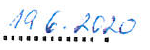 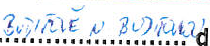 ZA ZHOTOVITELE:JménoPodpisDatumV Brně dne ………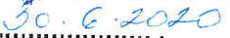 Specifikace požadavku1.Migrace dat ze stávajícího stravovacího systému HiCompČinnostTermínZodpovídáPoznámka (účastníci)Koordinační schůzka, sběr podkladů11.6.2020zákazník + ANETEPříprava a úprava stávajících dat v systému HiComp pro převod(dle dodaných instrukcí)Do 17.6.2020zákazníkExport připravených dat HiComp22-26.6.2020ANETEZákazník zajistí vzdálený přístup na PC - HICOMPZpracování dat, nastavení systému dle dodaných podkladů29.6. – 3.7.2020ANETEŠkolení- Skladové hospodářství, Dietní systém- Evidence strávníků, Správa provozovny(seznámení s programy, zadání úkolů)8.7.2020ANETE + zákazníkNácvik prácePrůběžná kontrola a asistence„Vyčištění dat“ zkušebního provozu31.7.2020ANETEPořízení počátečních stavů skladů, normování na první dny následujícího měsíce31.7.2020zákazníkZahájení provozu systému, odevzdání díla1.8.2020ANETE + zákazníkDoškolení dle potřeb a předchozí konzultace se zákazníkemSrpen 2020FunkceOprávněníJménoTelefon, e-mailVedoucí projektuJednání ve věci smlouvyPředání dílaVěcná jednáníHlavní řešitel (Projekt manager)Předání dílčího plněníVěcná jednáníKonzultantiVěcná jednáníAccount managerJednání ve věci smlouvyVěcná jednáníFunkceOprávněníJménoTelefon, e-mailVedoucí projektuJednání ve věci smlouvyPředání dílaVěcná jednáníHlášení incidentů a požadavkůHlavní řešitel (Projekt manager)Předání dílčího plněníVěcná jednání Hlášení incidentů a požadavkůTechnický specialistaVěcná jednáníHlášení incidentů a požadavkůAccount managerJednání ve věci smlouvyVěcná jednáníHlášení incidentů a požadavkůSpolečné modulySpolečné modulyKarty zboží	         		Číselníky Sklady Karty zboží	         		Číselníky Sklady SkladyDietní systémPříjemky				Výdejky				Převodky				Inventura				UzávěrkyPřístupová právaVýstupyČíselníkyJídelníčkyRecepturySestavy